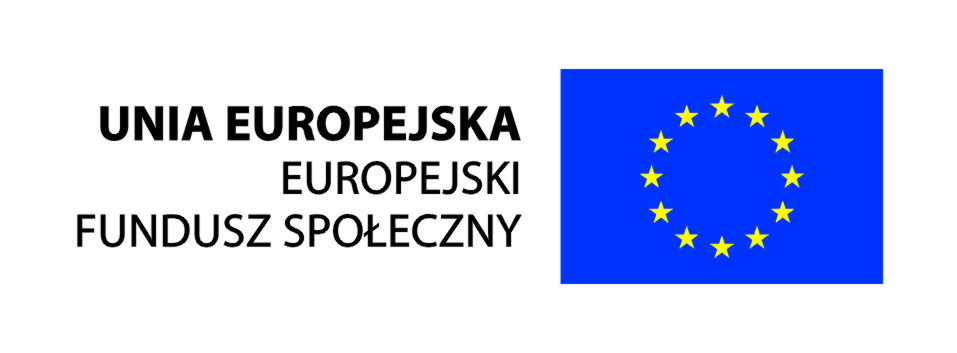 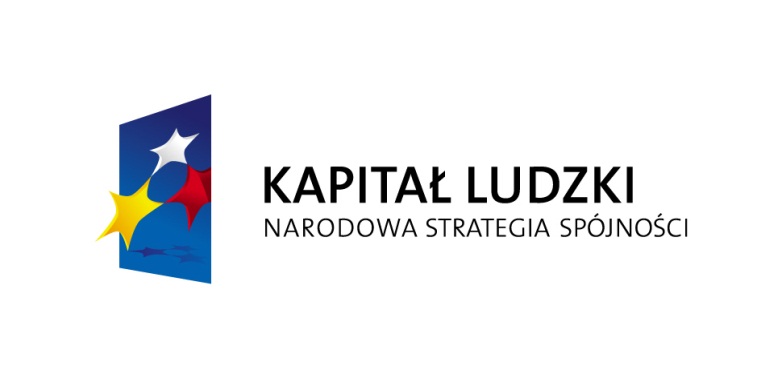 Plan działania na rok 2013PROGRAM OPERACYJNY KAPITAŁ LUDZKI Poddziałanie 8.1.1Poddziałanie 8.1.2Nie planuje się ogłoszenia konkursu w 2013r. z powodu wyczerpania dostępnej alokacji w ramach Poddziałania 8.1.2Poddziałanie 8.1.3W 2013r. w ramach Poddziałania 8.1.3 planowane jest ogłoszenie konkursu wyłącznie na projekty z komponentem ponadnarodowym.Poddziałanie 8.1.4Projekty, których realizacja jest kontynuowanaPoddziałanie 8.2.1Nie planuje się ogłoszenia konkursu w 2013r. z powodu wyczerpania dostępnej alokacji w ramach Poddziałania 8.2.1Poddziałanie 8.2.2Projekty, których realizacja jest kontynuowanaINFORMACJE O INSTYTUCJI POŚREDNICZĄCEJINFORMACJE O INSTYTUCJI POŚREDNICZĄCEJINFORMACJE O INSTYTUCJI POŚREDNICZĄCEJINFORMACJE O INSTYTUCJI POŚREDNICZĄCEJINFORMACJE O INSTYTUCJI POŚREDNICZĄCEJINFORMACJE O INSTYTUCJI POŚREDNICZĄCEJNumer i nazwa PriorytetuVIII. Regionalne kadry gospodarkiVIII. Regionalne kadry gospodarkiWojewództwoNie dotyczyNie dotyczyInstytucja PośredniczącaUrząd Marszałkowski Województwa PodlaskiegoUrząd Marszałkowski Województwa PodlaskiegoUrząd Marszałkowski Województwa PodlaskiegoUrząd Marszałkowski Województwa PodlaskiegoUrząd Marszałkowski Województwa PodlaskiegoAdres korespondencyjnyul. Kardynała Stefana Wyszyńskiego 1; 15-888 BiałystokDepartament Europejskiego Funduszu Społecznego 15-874 Białystok, ul. Poleska 89ul. Kardynała Stefana Wyszyńskiego 1; 15-888 BiałystokDepartament Europejskiego Funduszu Społecznego 15-874 Białystok, ul. Poleska 89ul. Kardynała Stefana Wyszyńskiego 1; 15-888 BiałystokDepartament Europejskiego Funduszu Społecznego 15-874 Białystok, ul. Poleska 89ul. Kardynała Stefana Wyszyńskiego 1; 15-888 BiałystokDepartament Europejskiego Funduszu Społecznego 15-874 Białystok, ul. Poleska 89ul. Kardynała Stefana Wyszyńskiego 1; 15-888 BiałystokDepartament Europejskiego Funduszu Społecznego 15-874 Białystok, ul. Poleska 89Telefon8566 54 260Faks8566 54 201E-mailSekretariat.efs@wrotapodlasia.plSekretariat.efs@wrotapodlasia.plSekretariat.efs@wrotapodlasia.plSekretariat.efs@wrotapodlasia.plSekretariat.efs@wrotapodlasia.plDane kontaktowe osoby (osób) w Instytucji Pośredniczącej do kontaktów roboczychInstytucja Pośrednicząca II stopnia Wojewódzki Urząd Pracy w BiałymstokuWojewódzki Urząd Pracy w BiałymstokuNumer Działania lub PoddziałaniaNumer Działania lub Poddziałania8.1Adres korespondencyjnyul. Pogodna 22, 15-354 Białystokul. Pogodna 22, 15-354 Białystokul. Pogodna 22, 15-354 Białystokul. Pogodna 22, 15-354 Białystokul. Pogodna 22, 15-354 BiałystokTelefon8574 97 200Faks85E-mailsekretariat@wup.wrotapodlasia.plsekretariat@wup.wrotapodlasia.plsekretariat@wup.wrotapodlasia.plsekretariat@wup.wrotapodlasia.plsekretariat@wup.wrotapodlasia.plDane kontaktowe osoby (osób) w Instytucji Pośredniczącej II stopnia do kontaktów roboczychKARTA DZIAŁANIA 8.1LP. Konkursu: A.1Planowany termin ogłoszenia konkursuPlanowany termin ogłoszenia konkursuPlanowany termin ogłoszenia konkursuI kw.XII kw.III kw.III kw.IV kw.IV kw.Typ konkursuTyp konkursuOtwartyTyp konkursuTyp konkursuZamkniętyXPlanowana alokacjaPlanowana alokacja12 000 000,00 PLN12 000 000,00 PLN12 000 000,00 PLN12 000 000,00 PLN12 000 000,00 PLN12 000 000,00 PLN12 000 000,00 PLN12 000 000,00 PLN12 000 000,00 PLN12 000 000,00 PLN12 000 000,00 PLN12 000 000,00 PLN12 000 000,00 PLNTyp/typy projektów  (operacji) przewidziane do realizacji w ramach konkursuTyp/typy projektów  (operacji) przewidziane do realizacji w ramach konkursuogólne i specjalistyczne szkolenia i/lub doradztwo związane ze szkoleniami dla kadr zarządzających i pracowników mikro-, małych i średnich przedsiębiorstw (MMŚP) w zakresie zgodnym ze zdiagnozowanymi potrzebami przedsiębiorstw i formie odpowiadającej możliwościom organizacyjno-technicznym przedsiębiorstwaogólne i specjalistyczne szkolenia i/lub doradztwo związane ze szkoleniami dla kadr zarządzających i pracowników mikro-, małych i średnich przedsiębiorstw (MMŚP) w zakresie zgodnym ze zdiagnozowanymi potrzebami przedsiębiorstw i formie odpowiadającej możliwościom organizacyjno-technicznym przedsiębiorstwaogólne i specjalistyczne szkolenia i/lub doradztwo związane ze szkoleniami dla kadr zarządzających i pracowników mikro-, małych i średnich przedsiębiorstw (MMŚP) w zakresie zgodnym ze zdiagnozowanymi potrzebami przedsiębiorstw i formie odpowiadającej możliwościom organizacyjno-technicznym przedsiębiorstwaogólne i specjalistyczne szkolenia i/lub doradztwo związane ze szkoleniami dla kadr zarządzających i pracowników mikro-, małych i średnich przedsiębiorstw (MMŚP) w zakresie zgodnym ze zdiagnozowanymi potrzebami przedsiębiorstw i formie odpowiadającej możliwościom organizacyjno-technicznym przedsiębiorstwaogólne i specjalistyczne szkolenia i/lub doradztwo związane ze szkoleniami dla kadr zarządzających i pracowników mikro-, małych i średnich przedsiębiorstw (MMŚP) w zakresie zgodnym ze zdiagnozowanymi potrzebami przedsiębiorstw i formie odpowiadającej możliwościom organizacyjno-technicznym przedsiębiorstwaogólne i specjalistyczne szkolenia i/lub doradztwo związane ze szkoleniami dla kadr zarządzających i pracowników mikro-, małych i średnich przedsiębiorstw (MMŚP) w zakresie zgodnym ze zdiagnozowanymi potrzebami przedsiębiorstw i formie odpowiadającej możliwościom organizacyjno-technicznym przedsiębiorstwaogólne i specjalistyczne szkolenia i/lub doradztwo związane ze szkoleniami dla kadr zarządzających i pracowników mikro-, małych i średnich przedsiębiorstw (MMŚP) w zakresie zgodnym ze zdiagnozowanymi potrzebami przedsiębiorstw i formie odpowiadającej możliwościom organizacyjno-technicznym przedsiębiorstwaogólne i specjalistyczne szkolenia i/lub doradztwo związane ze szkoleniami dla kadr zarządzających i pracowników mikro-, małych i średnich przedsiębiorstw (MMŚP) w zakresie zgodnym ze zdiagnozowanymi potrzebami przedsiębiorstw i formie odpowiadającej możliwościom organizacyjno-technicznym przedsiębiorstwaogólne i specjalistyczne szkolenia i/lub doradztwo związane ze szkoleniami dla kadr zarządzających i pracowników mikro-, małych i średnich przedsiębiorstw (MMŚP) w zakresie zgodnym ze zdiagnozowanymi potrzebami przedsiębiorstw i formie odpowiadającej możliwościom organizacyjno-technicznym przedsiębiorstwaogólne i specjalistyczne szkolenia i/lub doradztwo związane ze szkoleniami dla kadr zarządzających i pracowników mikro-, małych i średnich przedsiębiorstw (MMŚP) w zakresie zgodnym ze zdiagnozowanymi potrzebami przedsiębiorstw i formie odpowiadającej możliwościom organizacyjno-technicznym przedsiębiorstwaogólne i specjalistyczne szkolenia i/lub doradztwo związane ze szkoleniami dla kadr zarządzających i pracowników mikro-, małych i średnich przedsiębiorstw (MMŚP) w zakresie zgodnym ze zdiagnozowanymi potrzebami przedsiębiorstw i formie odpowiadającej możliwościom organizacyjno-technicznym przedsiębiorstwaogólne i specjalistyczne szkolenia i/lub doradztwo związane ze szkoleniami dla kadr zarządzających i pracowników mikro-, małych i średnich przedsiębiorstw (MMŚP) w zakresie zgodnym ze zdiagnozowanymi potrzebami przedsiębiorstw i formie odpowiadającej możliwościom organizacyjno-technicznym przedsiębiorstwaogólne i specjalistyczne szkolenia i/lub doradztwo związane ze szkoleniami dla kadr zarządzających i pracowników mikro-, małych i średnich przedsiębiorstw (MMŚP) w zakresie zgodnym ze zdiagnozowanymi potrzebami przedsiębiorstw i formie odpowiadającej możliwościom organizacyjno-technicznym przedsiębiorstwaTyp/typy projektów  (operacji) przewidziane do realizacji w ramach konkursuTyp/typy projektów  (operacji) przewidziane do realizacji w ramach konkursudoradztwo dla mikro-, małych i średnich przedsiębiorstw (MMŚP), w tym dla osób fizycznych prowadzących działalność gospodarcządoradztwo dla mikro-, małych i średnich przedsiębiorstw (MMŚP), w tym dla osób fizycznych prowadzących działalność gospodarcządoradztwo dla mikro-, małych i średnich przedsiębiorstw (MMŚP), w tym dla osób fizycznych prowadzących działalność gospodarcządoradztwo dla mikro-, małych i średnich przedsiębiorstw (MMŚP), w tym dla osób fizycznych prowadzących działalność gospodarcządoradztwo dla mikro-, małych i średnich przedsiębiorstw (MMŚP), w tym dla osób fizycznych prowadzących działalność gospodarcządoradztwo dla mikro-, małych i średnich przedsiębiorstw (MMŚP), w tym dla osób fizycznych prowadzących działalność gospodarcządoradztwo dla mikro-, małych i średnich przedsiębiorstw (MMŚP), w tym dla osób fizycznych prowadzących działalność gospodarcządoradztwo dla mikro-, małych i średnich przedsiębiorstw (MMŚP), w tym dla osób fizycznych prowadzących działalność gospodarcządoradztwo dla mikro-, małych i średnich przedsiębiorstw (MMŚP), w tym dla osób fizycznych prowadzących działalność gospodarcządoradztwo dla mikro-, małych i średnich przedsiębiorstw (MMŚP), w tym dla osób fizycznych prowadzących działalność gospodarcządoradztwo dla mikro-, małych i średnich przedsiębiorstw (MMŚP), w tym dla osób fizycznych prowadzących działalność gospodarcządoradztwo dla mikro-, małych i średnich przedsiębiorstw (MMŚP), w tym dla osób fizycznych prowadzących działalność gospodarcządoradztwo dla mikro-, małych i średnich przedsiębiorstw (MMŚP), w tym dla osób fizycznych prowadzących działalność gospodarcząPrzewidywane wskaźniki konkursu Przewidywane wskaźniki konkursu Liczba przedsiębiorstw, które zostały objęte wsparciem w zakresie projektów szkoleniowych: 300  Liczba pracujących osób dorosłych, które zakończyły udział w projektach szkoleniowych: 3 000Liczba przedsiębiorstw, które zostały objęte wsparciem w zakresie projektów szkoleniowych: 300  Liczba pracujących osób dorosłych, które zakończyły udział w projektach szkoleniowych: 3 000Liczba przedsiębiorstw, które zostały objęte wsparciem w zakresie projektów szkoleniowych: 300  Liczba pracujących osób dorosłych, które zakończyły udział w projektach szkoleniowych: 3 000Liczba przedsiębiorstw, które zostały objęte wsparciem w zakresie projektów szkoleniowych: 300  Liczba pracujących osób dorosłych, które zakończyły udział w projektach szkoleniowych: 3 000Liczba przedsiębiorstw, które zostały objęte wsparciem w zakresie projektów szkoleniowych: 300  Liczba pracujących osób dorosłych, które zakończyły udział w projektach szkoleniowych: 3 000Liczba przedsiębiorstw, które zostały objęte wsparciem w zakresie projektów szkoleniowych: 300  Liczba pracujących osób dorosłych, które zakończyły udział w projektach szkoleniowych: 3 000Liczba przedsiębiorstw, które zostały objęte wsparciem w zakresie projektów szkoleniowych: 300  Liczba pracujących osób dorosłych, które zakończyły udział w projektach szkoleniowych: 3 000Liczba przedsiębiorstw, które zostały objęte wsparciem w zakresie projektów szkoleniowych: 300  Liczba pracujących osób dorosłych, które zakończyły udział w projektach szkoleniowych: 3 000Liczba przedsiębiorstw, które zostały objęte wsparciem w zakresie projektów szkoleniowych: 300  Liczba pracujących osób dorosłych, które zakończyły udział w projektach szkoleniowych: 3 000Liczba przedsiębiorstw, które zostały objęte wsparciem w zakresie projektów szkoleniowych: 300  Liczba pracujących osób dorosłych, które zakończyły udział w projektach szkoleniowych: 3 000Liczba przedsiębiorstw, które zostały objęte wsparciem w zakresie projektów szkoleniowych: 300  Liczba pracujących osób dorosłych, które zakończyły udział w projektach szkoleniowych: 3 000Liczba przedsiębiorstw, które zostały objęte wsparciem w zakresie projektów szkoleniowych: 300  Liczba pracujących osób dorosłych, które zakończyły udział w projektach szkoleniowych: 3 000Liczba przedsiębiorstw, które zostały objęte wsparciem w zakresie projektów szkoleniowych: 300  Liczba pracujących osób dorosłych, które zakończyły udział w projektach szkoleniowych: 3 000Szczegółowe kryteria wyboru projektówSzczegółowe kryteria wyboru projektówKryteria dostępuKryteria dostępuKryteria dostępuKryteria dostępuKryteria dostępuKryteria dostępuKryteria dostępuKryteria dostępuKryteria dostępuKryteria dostępuKryteria dostępuKryteria dostępuKryteria dostępuSzczegółowe kryteria wyboru projektówSzczegółowe kryteria wyboru projektówProjektodawca w okresie realizacji projektu prowadzi biuro projektu (lub posiada siedzibę, filię, delegaturę, oddział czy inną prawnie dozwoloną formę organizacyjną działalności podmiotu) na terenie województwa podlaskiego z możliwością udostępnienia pełnej dokumentacji wdrażanego projektu oraz zapewniające uczestnikom projektu możliwość osobistego kontaktu z kadrą projektu.Projektodawca w okresie realizacji projektu prowadzi biuro projektu (lub posiada siedzibę, filię, delegaturę, oddział czy inną prawnie dozwoloną formę organizacyjną działalności podmiotu) na terenie województwa podlaskiego z możliwością udostępnienia pełnej dokumentacji wdrażanego projektu oraz zapewniające uczestnikom projektu możliwość osobistego kontaktu z kadrą projektu.Projektodawca w okresie realizacji projektu prowadzi biuro projektu (lub posiada siedzibę, filię, delegaturę, oddział czy inną prawnie dozwoloną formę organizacyjną działalności podmiotu) na terenie województwa podlaskiego z możliwością udostępnienia pełnej dokumentacji wdrażanego projektu oraz zapewniające uczestnikom projektu możliwość osobistego kontaktu z kadrą projektu.Projektodawca w okresie realizacji projektu prowadzi biuro projektu (lub posiada siedzibę, filię, delegaturę, oddział czy inną prawnie dozwoloną formę organizacyjną działalności podmiotu) na terenie województwa podlaskiego z możliwością udostępnienia pełnej dokumentacji wdrażanego projektu oraz zapewniające uczestnikom projektu możliwość osobistego kontaktu z kadrą projektu.Projektodawca w okresie realizacji projektu prowadzi biuro projektu (lub posiada siedzibę, filię, delegaturę, oddział czy inną prawnie dozwoloną formę organizacyjną działalności podmiotu) na terenie województwa podlaskiego z możliwością udostępnienia pełnej dokumentacji wdrażanego projektu oraz zapewniające uczestnikom projektu możliwość osobistego kontaktu z kadrą projektu.Projektodawca w okresie realizacji projektu prowadzi biuro projektu (lub posiada siedzibę, filię, delegaturę, oddział czy inną prawnie dozwoloną formę organizacyjną działalności podmiotu) na terenie województwa podlaskiego z możliwością udostępnienia pełnej dokumentacji wdrażanego projektu oraz zapewniające uczestnikom projektu możliwość osobistego kontaktu z kadrą projektu.Projektodawca w okresie realizacji projektu prowadzi biuro projektu (lub posiada siedzibę, filię, delegaturę, oddział czy inną prawnie dozwoloną formę organizacyjną działalności podmiotu) na terenie województwa podlaskiego z możliwością udostępnienia pełnej dokumentacji wdrażanego projektu oraz zapewniające uczestnikom projektu możliwość osobistego kontaktu z kadrą projektu.Projektodawca w okresie realizacji projektu prowadzi biuro projektu (lub posiada siedzibę, filię, delegaturę, oddział czy inną prawnie dozwoloną formę organizacyjną działalności podmiotu) na terenie województwa podlaskiego z możliwością udostępnienia pełnej dokumentacji wdrażanego projektu oraz zapewniające uczestnikom projektu możliwość osobistego kontaktu z kadrą projektu.Projektodawca w okresie realizacji projektu prowadzi biuro projektu (lub posiada siedzibę, filię, delegaturę, oddział czy inną prawnie dozwoloną formę organizacyjną działalności podmiotu) na terenie województwa podlaskiego z możliwością udostępnienia pełnej dokumentacji wdrażanego projektu oraz zapewniające uczestnikom projektu możliwość osobistego kontaktu z kadrą projektu.Projektodawca w okresie realizacji projektu prowadzi biuro projektu (lub posiada siedzibę, filię, delegaturę, oddział czy inną prawnie dozwoloną formę organizacyjną działalności podmiotu) na terenie województwa podlaskiego z możliwością udostępnienia pełnej dokumentacji wdrażanego projektu oraz zapewniające uczestnikom projektu możliwość osobistego kontaktu z kadrą projektu.Projektodawca w okresie realizacji projektu prowadzi biuro projektu (lub posiada siedzibę, filię, delegaturę, oddział czy inną prawnie dozwoloną formę organizacyjną działalności podmiotu) na terenie województwa podlaskiego z możliwością udostępnienia pełnej dokumentacji wdrażanego projektu oraz zapewniające uczestnikom projektu możliwość osobistego kontaktu z kadrą projektu.Projektodawca w okresie realizacji projektu prowadzi biuro projektu (lub posiada siedzibę, filię, delegaturę, oddział czy inną prawnie dozwoloną formę organizacyjną działalności podmiotu) na terenie województwa podlaskiego z możliwością udostępnienia pełnej dokumentacji wdrażanego projektu oraz zapewniające uczestnikom projektu możliwość osobistego kontaktu z kadrą projektu.Projektodawca w okresie realizacji projektu prowadzi biuro projektu (lub posiada siedzibę, filię, delegaturę, oddział czy inną prawnie dozwoloną formę organizacyjną działalności podmiotu) na terenie województwa podlaskiego z możliwością udostępnienia pełnej dokumentacji wdrażanego projektu oraz zapewniające uczestnikom projektu możliwość osobistego kontaktu z kadrą projektu.Szczegółowe kryteria wyboru projektówSzczegółowe kryteria wyboru projektówUzasadnienie:Wprowadzenie ww. kryterium ma na celu zagwarantowanie lepszego dostępu do informacji i usprawnienie kontaktu pomiędzy Beneficjentem a uczestnikami projektu oraz IP2. Spełnienie danego kryterium zostanie zweryfikowane na podstawie treści wniosku.Wprowadzenie ww. kryterium ma na celu zagwarantowanie lepszego dostępu do informacji i usprawnienie kontaktu pomiędzy Beneficjentem a uczestnikami projektu oraz IP2. Spełnienie danego kryterium zostanie zweryfikowane na podstawie treści wniosku.Wprowadzenie ww. kryterium ma na celu zagwarantowanie lepszego dostępu do informacji i usprawnienie kontaktu pomiędzy Beneficjentem a uczestnikami projektu oraz IP2. Spełnienie danego kryterium zostanie zweryfikowane na podstawie treści wniosku.Wprowadzenie ww. kryterium ma na celu zagwarantowanie lepszego dostępu do informacji i usprawnienie kontaktu pomiędzy Beneficjentem a uczestnikami projektu oraz IP2. Spełnienie danego kryterium zostanie zweryfikowane na podstawie treści wniosku.Wprowadzenie ww. kryterium ma na celu zagwarantowanie lepszego dostępu do informacji i usprawnienie kontaktu pomiędzy Beneficjentem a uczestnikami projektu oraz IP2. Spełnienie danego kryterium zostanie zweryfikowane na podstawie treści wniosku.Wprowadzenie ww. kryterium ma na celu zagwarantowanie lepszego dostępu do informacji i usprawnienie kontaktu pomiędzy Beneficjentem a uczestnikami projektu oraz IP2. Spełnienie danego kryterium zostanie zweryfikowane na podstawie treści wniosku.Wprowadzenie ww. kryterium ma na celu zagwarantowanie lepszego dostępu do informacji i usprawnienie kontaktu pomiędzy Beneficjentem a uczestnikami projektu oraz IP2. Spełnienie danego kryterium zostanie zweryfikowane na podstawie treści wniosku.Stosuje się do typu/typów operacji (nr)Stosuje się do typu/typów operacji (nr)Stosuje się do typu/typów operacji (nr)1,21,2Szczegółowe kryteria wyboru projektówSzczegółowe kryteria wyboru projektówProjekt jest skierowany do grup docelowych z obszaru województwa podlaskiego (w przypadku osób fizycznych zamieszkują one na obszarze województwa podlaskiego w rozumieniu przepisów Kodeksu Cywilnego, w przypadku innych podmiotów posiadają one jednostkę organizacyjną na obszarze województwa podlaskiego).Projekt jest skierowany do grup docelowych z obszaru województwa podlaskiego (w przypadku osób fizycznych zamieszkują one na obszarze województwa podlaskiego w rozumieniu przepisów Kodeksu Cywilnego, w przypadku innych podmiotów posiadają one jednostkę organizacyjną na obszarze województwa podlaskiego).Projekt jest skierowany do grup docelowych z obszaru województwa podlaskiego (w przypadku osób fizycznych zamieszkują one na obszarze województwa podlaskiego w rozumieniu przepisów Kodeksu Cywilnego, w przypadku innych podmiotów posiadają one jednostkę organizacyjną na obszarze województwa podlaskiego).Projekt jest skierowany do grup docelowych z obszaru województwa podlaskiego (w przypadku osób fizycznych zamieszkują one na obszarze województwa podlaskiego w rozumieniu przepisów Kodeksu Cywilnego, w przypadku innych podmiotów posiadają one jednostkę organizacyjną na obszarze województwa podlaskiego).Projekt jest skierowany do grup docelowych z obszaru województwa podlaskiego (w przypadku osób fizycznych zamieszkują one na obszarze województwa podlaskiego w rozumieniu przepisów Kodeksu Cywilnego, w przypadku innych podmiotów posiadają one jednostkę organizacyjną na obszarze województwa podlaskiego).Projekt jest skierowany do grup docelowych z obszaru województwa podlaskiego (w przypadku osób fizycznych zamieszkują one na obszarze województwa podlaskiego w rozumieniu przepisów Kodeksu Cywilnego, w przypadku innych podmiotów posiadają one jednostkę organizacyjną na obszarze województwa podlaskiego).Projekt jest skierowany do grup docelowych z obszaru województwa podlaskiego (w przypadku osób fizycznych zamieszkują one na obszarze województwa podlaskiego w rozumieniu przepisów Kodeksu Cywilnego, w przypadku innych podmiotów posiadają one jednostkę organizacyjną na obszarze województwa podlaskiego).Projekt jest skierowany do grup docelowych z obszaru województwa podlaskiego (w przypadku osób fizycznych zamieszkują one na obszarze województwa podlaskiego w rozumieniu przepisów Kodeksu Cywilnego, w przypadku innych podmiotów posiadają one jednostkę organizacyjną na obszarze województwa podlaskiego).Projekt jest skierowany do grup docelowych z obszaru województwa podlaskiego (w przypadku osób fizycznych zamieszkują one na obszarze województwa podlaskiego w rozumieniu przepisów Kodeksu Cywilnego, w przypadku innych podmiotów posiadają one jednostkę organizacyjną na obszarze województwa podlaskiego).Projekt jest skierowany do grup docelowych z obszaru województwa podlaskiego (w przypadku osób fizycznych zamieszkują one na obszarze województwa podlaskiego w rozumieniu przepisów Kodeksu Cywilnego, w przypadku innych podmiotów posiadają one jednostkę organizacyjną na obszarze województwa podlaskiego).Projekt jest skierowany do grup docelowych z obszaru województwa podlaskiego (w przypadku osób fizycznych zamieszkują one na obszarze województwa podlaskiego w rozumieniu przepisów Kodeksu Cywilnego, w przypadku innych podmiotów posiadają one jednostkę organizacyjną na obszarze województwa podlaskiego).Projekt jest skierowany do grup docelowych z obszaru województwa podlaskiego (w przypadku osób fizycznych zamieszkują one na obszarze województwa podlaskiego w rozumieniu przepisów Kodeksu Cywilnego, w przypadku innych podmiotów posiadają one jednostkę organizacyjną na obszarze województwa podlaskiego).Projekt jest skierowany do grup docelowych z obszaru województwa podlaskiego (w przypadku osób fizycznych zamieszkują one na obszarze województwa podlaskiego w rozumieniu przepisów Kodeksu Cywilnego, w przypadku innych podmiotów posiadają one jednostkę organizacyjną na obszarze województwa podlaskiego).Szczegółowe kryteria wyboru projektówSzczegółowe kryteria wyboru projektówUzasadnienie:Realizacja projektów skierowanych wyłącznie do mieszkańców/przedsiębiorców województwa podlaskiego jest uzasadniona regionalnym charakterem przewidzianego wsparcia. Spełnienie danego kryterium zostanie zweryfikowane na podstawie treści wniosku.Realizacja projektów skierowanych wyłącznie do mieszkańców/przedsiębiorców województwa podlaskiego jest uzasadniona regionalnym charakterem przewidzianego wsparcia. Spełnienie danego kryterium zostanie zweryfikowane na podstawie treści wniosku.Realizacja projektów skierowanych wyłącznie do mieszkańców/przedsiębiorców województwa podlaskiego jest uzasadniona regionalnym charakterem przewidzianego wsparcia. Spełnienie danego kryterium zostanie zweryfikowane na podstawie treści wniosku.Realizacja projektów skierowanych wyłącznie do mieszkańców/przedsiębiorców województwa podlaskiego jest uzasadniona regionalnym charakterem przewidzianego wsparcia. Spełnienie danego kryterium zostanie zweryfikowane na podstawie treści wniosku.Realizacja projektów skierowanych wyłącznie do mieszkańców/przedsiębiorców województwa podlaskiego jest uzasadniona regionalnym charakterem przewidzianego wsparcia. Spełnienie danego kryterium zostanie zweryfikowane na podstawie treści wniosku.Realizacja projektów skierowanych wyłącznie do mieszkańców/przedsiębiorców województwa podlaskiego jest uzasadniona regionalnym charakterem przewidzianego wsparcia. Spełnienie danego kryterium zostanie zweryfikowane na podstawie treści wniosku.Realizacja projektów skierowanych wyłącznie do mieszkańców/przedsiębiorców województwa podlaskiego jest uzasadniona regionalnym charakterem przewidzianego wsparcia. Spełnienie danego kryterium zostanie zweryfikowane na podstawie treści wniosku.Stosuje się do typu/typów operacji (nr)Stosuje się do typu/typów operacji (nr)Stosuje się do typu/typów operacji (nr)1,21,2Szczegółowe kryteria wyboru projektówSzczegółowe kryteria wyboru projektówZakończenie realizacji projektu nie może nastąpić później niż 30 czerwca 2015 r.Zakończenie realizacji projektu nie może nastąpić później niż 30 czerwca 2015 r.Zakończenie realizacji projektu nie może nastąpić później niż 30 czerwca 2015 r.Zakończenie realizacji projektu nie może nastąpić później niż 30 czerwca 2015 r.Zakończenie realizacji projektu nie może nastąpić później niż 30 czerwca 2015 r.Zakończenie realizacji projektu nie może nastąpić później niż 30 czerwca 2015 r.Zakończenie realizacji projektu nie może nastąpić później niż 30 czerwca 2015 r.Zakończenie realizacji projektu nie może nastąpić później niż 30 czerwca 2015 r.Zakończenie realizacji projektu nie może nastąpić później niż 30 czerwca 2015 r.Zakończenie realizacji projektu nie może nastąpić później niż 30 czerwca 2015 r.Zakończenie realizacji projektu nie może nastąpić później niż 30 czerwca 2015 r.Zakończenie realizacji projektu nie może nastąpić później niż 30 czerwca 2015 r.Zakończenie realizacji projektu nie może nastąpić później niż 30 czerwca 2015 r.Szczegółowe kryteria wyboru projektówSzczegółowe kryteria wyboru projektówUzasadnienie:Ograniczenie wynika z konieczności zamknięcia rozliczenia finansowego i rzeczowego programu do 31.12.2015r. Spełnienie danego kryterium zostanie zweryfikowane na podstawie treści wniosku.Ograniczenie wynika z konieczności zamknięcia rozliczenia finansowego i rzeczowego programu do 31.12.2015r. Spełnienie danego kryterium zostanie zweryfikowane na podstawie treści wniosku.Ograniczenie wynika z konieczności zamknięcia rozliczenia finansowego i rzeczowego programu do 31.12.2015r. Spełnienie danego kryterium zostanie zweryfikowane na podstawie treści wniosku.Ograniczenie wynika z konieczności zamknięcia rozliczenia finansowego i rzeczowego programu do 31.12.2015r. Spełnienie danego kryterium zostanie zweryfikowane na podstawie treści wniosku.Ograniczenie wynika z konieczności zamknięcia rozliczenia finansowego i rzeczowego programu do 31.12.2015r. Spełnienie danego kryterium zostanie zweryfikowane na podstawie treści wniosku.Ograniczenie wynika z konieczności zamknięcia rozliczenia finansowego i rzeczowego programu do 31.12.2015r. Spełnienie danego kryterium zostanie zweryfikowane na podstawie treści wniosku.Ograniczenie wynika z konieczności zamknięcia rozliczenia finansowego i rzeczowego programu do 31.12.2015r. Spełnienie danego kryterium zostanie zweryfikowane na podstawie treści wniosku.Stosuje się do typu/typów operacji (nr)Stosuje się do typu/typów operacji (nr)Stosuje się do typu/typów operacji (nr)1,21,2Szczegółowe kryteria wyboru projektówSzczegółowe kryteria wyboru projektówProjektodawca składa nie więcej niż 2 wnioski o dofinansowanie projektu w ramach danego konkursu.Projektodawca składa nie więcej niż 2 wnioski o dofinansowanie projektu w ramach danego konkursu.Projektodawca składa nie więcej niż 2 wnioski o dofinansowanie projektu w ramach danego konkursu.Projektodawca składa nie więcej niż 2 wnioski o dofinansowanie projektu w ramach danego konkursu.Projektodawca składa nie więcej niż 2 wnioski o dofinansowanie projektu w ramach danego konkursu.Projektodawca składa nie więcej niż 2 wnioski o dofinansowanie projektu w ramach danego konkursu.Projektodawca składa nie więcej niż 2 wnioski o dofinansowanie projektu w ramach danego konkursu.Projektodawca składa nie więcej niż 2 wnioski o dofinansowanie projektu w ramach danego konkursu.Projektodawca składa nie więcej niż 2 wnioski o dofinansowanie projektu w ramach danego konkursu.Projektodawca składa nie więcej niż 2 wnioski o dofinansowanie projektu w ramach danego konkursu.Projektodawca składa nie więcej niż 2 wnioski o dofinansowanie projektu w ramach danego konkursu.Projektodawca składa nie więcej niż 2 wnioski o dofinansowanie projektu w ramach danego konkursu.Projektodawca składa nie więcej niż 2 wnioski o dofinansowanie projektu w ramach danego konkursu.Szczegółowe kryteria wyboru projektówSzczegółowe kryteria wyboru projektówUzasadnienie:Ograniczenie liczby wniosków o dofinansowanie składanych przez tego samego Projektodawcę zwiększa skuteczność oraz efektywność udzielanego wsparcia, gdyż eliminuje zagrożenie udzielenia dofinansowania praktycznie identycznym  projektom. Spełnienie danego kryterium zostanie zweryfikowane na podstawie rejestru wniosków. W przypadku złożenia więcej niż dwóch wniosków przez jednego Projektodawcę zostaną odrzucone wszystkie złożone w odpowiedzi na konkurs wnioski, w związku z niespełnieniem kryterium dostępu.Ograniczenie liczby wniosków o dofinansowanie składanych przez tego samego Projektodawcę zwiększa skuteczność oraz efektywność udzielanego wsparcia, gdyż eliminuje zagrożenie udzielenia dofinansowania praktycznie identycznym  projektom. Spełnienie danego kryterium zostanie zweryfikowane na podstawie rejestru wniosków. W przypadku złożenia więcej niż dwóch wniosków przez jednego Projektodawcę zostaną odrzucone wszystkie złożone w odpowiedzi na konkurs wnioski, w związku z niespełnieniem kryterium dostępu.Ograniczenie liczby wniosków o dofinansowanie składanych przez tego samego Projektodawcę zwiększa skuteczność oraz efektywność udzielanego wsparcia, gdyż eliminuje zagrożenie udzielenia dofinansowania praktycznie identycznym  projektom. Spełnienie danego kryterium zostanie zweryfikowane na podstawie rejestru wniosków. W przypadku złożenia więcej niż dwóch wniosków przez jednego Projektodawcę zostaną odrzucone wszystkie złożone w odpowiedzi na konkurs wnioski, w związku z niespełnieniem kryterium dostępu.Ograniczenie liczby wniosków o dofinansowanie składanych przez tego samego Projektodawcę zwiększa skuteczność oraz efektywność udzielanego wsparcia, gdyż eliminuje zagrożenie udzielenia dofinansowania praktycznie identycznym  projektom. Spełnienie danego kryterium zostanie zweryfikowane na podstawie rejestru wniosków. W przypadku złożenia więcej niż dwóch wniosków przez jednego Projektodawcę zostaną odrzucone wszystkie złożone w odpowiedzi na konkurs wnioski, w związku z niespełnieniem kryterium dostępu.Ograniczenie liczby wniosków o dofinansowanie składanych przez tego samego Projektodawcę zwiększa skuteczność oraz efektywność udzielanego wsparcia, gdyż eliminuje zagrożenie udzielenia dofinansowania praktycznie identycznym  projektom. Spełnienie danego kryterium zostanie zweryfikowane na podstawie rejestru wniosków. W przypadku złożenia więcej niż dwóch wniosków przez jednego Projektodawcę zostaną odrzucone wszystkie złożone w odpowiedzi na konkurs wnioski, w związku z niespełnieniem kryterium dostępu.Ograniczenie liczby wniosków o dofinansowanie składanych przez tego samego Projektodawcę zwiększa skuteczność oraz efektywność udzielanego wsparcia, gdyż eliminuje zagrożenie udzielenia dofinansowania praktycznie identycznym  projektom. Spełnienie danego kryterium zostanie zweryfikowane na podstawie rejestru wniosków. W przypadku złożenia więcej niż dwóch wniosków przez jednego Projektodawcę zostaną odrzucone wszystkie złożone w odpowiedzi na konkurs wnioski, w związku z niespełnieniem kryterium dostępu.Ograniczenie liczby wniosków o dofinansowanie składanych przez tego samego Projektodawcę zwiększa skuteczność oraz efektywność udzielanego wsparcia, gdyż eliminuje zagrożenie udzielenia dofinansowania praktycznie identycznym  projektom. Spełnienie danego kryterium zostanie zweryfikowane na podstawie rejestru wniosków. W przypadku złożenia więcej niż dwóch wniosków przez jednego Projektodawcę zostaną odrzucone wszystkie złożone w odpowiedzi na konkurs wnioski, w związku z niespełnieniem kryterium dostępu.Stosuje się do typu/typów operacji (nr)Stosuje się do typu/typów operacji (nr)Stosuje się do typu/typów operacji (nr)1,21,2Szczegółowe kryteria wyboru projektówSzczegółowe kryteria wyboru projektówWarunkiem zakończenia udziału w projekcie jest udział w egzaminie mającym na celu weryfikację umiejętności lub kompetencji zawodowych nabytych podczas projektu. Egzamin powinien być przeprowadzony w formie adekwatnej dla tematyki szkolenia (np. w przypadku szkoleń miękkich – test wiedzy lub kompetencji, w przypadku szkoleń narzędziowych, test praktyczny) przez podmiot/instytucję zewnętrzną lub projektodawcę.Warunkiem zakończenia udziału w projekcie jest udział w egzaminie mającym na celu weryfikację umiejętności lub kompetencji zawodowych nabytych podczas projektu. Egzamin powinien być przeprowadzony w formie adekwatnej dla tematyki szkolenia (np. w przypadku szkoleń miękkich – test wiedzy lub kompetencji, w przypadku szkoleń narzędziowych, test praktyczny) przez podmiot/instytucję zewnętrzną lub projektodawcę.Warunkiem zakończenia udziału w projekcie jest udział w egzaminie mającym na celu weryfikację umiejętności lub kompetencji zawodowych nabytych podczas projektu. Egzamin powinien być przeprowadzony w formie adekwatnej dla tematyki szkolenia (np. w przypadku szkoleń miękkich – test wiedzy lub kompetencji, w przypadku szkoleń narzędziowych, test praktyczny) przez podmiot/instytucję zewnętrzną lub projektodawcę.Warunkiem zakończenia udziału w projekcie jest udział w egzaminie mającym na celu weryfikację umiejętności lub kompetencji zawodowych nabytych podczas projektu. Egzamin powinien być przeprowadzony w formie adekwatnej dla tematyki szkolenia (np. w przypadku szkoleń miękkich – test wiedzy lub kompetencji, w przypadku szkoleń narzędziowych, test praktyczny) przez podmiot/instytucję zewnętrzną lub projektodawcę.Warunkiem zakończenia udziału w projekcie jest udział w egzaminie mającym na celu weryfikację umiejętności lub kompetencji zawodowych nabytych podczas projektu. Egzamin powinien być przeprowadzony w formie adekwatnej dla tematyki szkolenia (np. w przypadku szkoleń miękkich – test wiedzy lub kompetencji, w przypadku szkoleń narzędziowych, test praktyczny) przez podmiot/instytucję zewnętrzną lub projektodawcę.Warunkiem zakończenia udziału w projekcie jest udział w egzaminie mającym na celu weryfikację umiejętności lub kompetencji zawodowych nabytych podczas projektu. Egzamin powinien być przeprowadzony w formie adekwatnej dla tematyki szkolenia (np. w przypadku szkoleń miękkich – test wiedzy lub kompetencji, w przypadku szkoleń narzędziowych, test praktyczny) przez podmiot/instytucję zewnętrzną lub projektodawcę.Warunkiem zakończenia udziału w projekcie jest udział w egzaminie mającym na celu weryfikację umiejętności lub kompetencji zawodowych nabytych podczas projektu. Egzamin powinien być przeprowadzony w formie adekwatnej dla tematyki szkolenia (np. w przypadku szkoleń miękkich – test wiedzy lub kompetencji, w przypadku szkoleń narzędziowych, test praktyczny) przez podmiot/instytucję zewnętrzną lub projektodawcę.Warunkiem zakończenia udziału w projekcie jest udział w egzaminie mającym na celu weryfikację umiejętności lub kompetencji zawodowych nabytych podczas projektu. Egzamin powinien być przeprowadzony w formie adekwatnej dla tematyki szkolenia (np. w przypadku szkoleń miękkich – test wiedzy lub kompetencji, w przypadku szkoleń narzędziowych, test praktyczny) przez podmiot/instytucję zewnętrzną lub projektodawcę.Warunkiem zakończenia udziału w projekcie jest udział w egzaminie mającym na celu weryfikację umiejętności lub kompetencji zawodowych nabytych podczas projektu. Egzamin powinien być przeprowadzony w formie adekwatnej dla tematyki szkolenia (np. w przypadku szkoleń miękkich – test wiedzy lub kompetencji, w przypadku szkoleń narzędziowych, test praktyczny) przez podmiot/instytucję zewnętrzną lub projektodawcę.Warunkiem zakończenia udziału w projekcie jest udział w egzaminie mającym na celu weryfikację umiejętności lub kompetencji zawodowych nabytych podczas projektu. Egzamin powinien być przeprowadzony w formie adekwatnej dla tematyki szkolenia (np. w przypadku szkoleń miękkich – test wiedzy lub kompetencji, w przypadku szkoleń narzędziowych, test praktyczny) przez podmiot/instytucję zewnętrzną lub projektodawcę.Warunkiem zakończenia udziału w projekcie jest udział w egzaminie mającym na celu weryfikację umiejętności lub kompetencji zawodowych nabytych podczas projektu. Egzamin powinien być przeprowadzony w formie adekwatnej dla tematyki szkolenia (np. w przypadku szkoleń miękkich – test wiedzy lub kompetencji, w przypadku szkoleń narzędziowych, test praktyczny) przez podmiot/instytucję zewnętrzną lub projektodawcę.Warunkiem zakończenia udziału w projekcie jest udział w egzaminie mającym na celu weryfikację umiejętności lub kompetencji zawodowych nabytych podczas projektu. Egzamin powinien być przeprowadzony w formie adekwatnej dla tematyki szkolenia (np. w przypadku szkoleń miękkich – test wiedzy lub kompetencji, w przypadku szkoleń narzędziowych, test praktyczny) przez podmiot/instytucję zewnętrzną lub projektodawcę.Warunkiem zakończenia udziału w projekcie jest udział w egzaminie mającym na celu weryfikację umiejętności lub kompetencji zawodowych nabytych podczas projektu. Egzamin powinien być przeprowadzony w formie adekwatnej dla tematyki szkolenia (np. w przypadku szkoleń miękkich – test wiedzy lub kompetencji, w przypadku szkoleń narzędziowych, test praktyczny) przez podmiot/instytucję zewnętrzną lub projektodawcę.Szczegółowe kryteria wyboru projektówSzczegółowe kryteria wyboru projektówUzasadnienie:Kryterium zostało wprowadzone zgodnie z zaleceniami IZ. Obowiązek przeprowadzenia egzaminu w formie adekwatnej do tematyki szkolenia, stanowiący element procedury szkoleniowej, zapewni podsumowanie udziału w szkoleniu i weryfikację nabytych umiejętności, a także ma na celu zagwarantowanie wyższego poziomu efektywności i skuteczności oferowanego wsparcia. Spełnienie danego kryterium zostanie zweryfikowane na podstawie treści wniosku.Kryterium zostało wprowadzone zgodnie z zaleceniami IZ. Obowiązek przeprowadzenia egzaminu w formie adekwatnej do tematyki szkolenia, stanowiący element procedury szkoleniowej, zapewni podsumowanie udziału w szkoleniu i weryfikację nabytych umiejętności, a także ma na celu zagwarantowanie wyższego poziomu efektywności i skuteczności oferowanego wsparcia. Spełnienie danego kryterium zostanie zweryfikowane na podstawie treści wniosku.Kryterium zostało wprowadzone zgodnie z zaleceniami IZ. Obowiązek przeprowadzenia egzaminu w formie adekwatnej do tematyki szkolenia, stanowiący element procedury szkoleniowej, zapewni podsumowanie udziału w szkoleniu i weryfikację nabytych umiejętności, a także ma na celu zagwarantowanie wyższego poziomu efektywności i skuteczności oferowanego wsparcia. Spełnienie danego kryterium zostanie zweryfikowane na podstawie treści wniosku.Kryterium zostało wprowadzone zgodnie z zaleceniami IZ. Obowiązek przeprowadzenia egzaminu w formie adekwatnej do tematyki szkolenia, stanowiący element procedury szkoleniowej, zapewni podsumowanie udziału w szkoleniu i weryfikację nabytych umiejętności, a także ma na celu zagwarantowanie wyższego poziomu efektywności i skuteczności oferowanego wsparcia. Spełnienie danego kryterium zostanie zweryfikowane na podstawie treści wniosku.Kryterium zostało wprowadzone zgodnie z zaleceniami IZ. Obowiązek przeprowadzenia egzaminu w formie adekwatnej do tematyki szkolenia, stanowiący element procedury szkoleniowej, zapewni podsumowanie udziału w szkoleniu i weryfikację nabytych umiejętności, a także ma na celu zagwarantowanie wyższego poziomu efektywności i skuteczności oferowanego wsparcia. Spełnienie danego kryterium zostanie zweryfikowane na podstawie treści wniosku.Kryterium zostało wprowadzone zgodnie z zaleceniami IZ. Obowiązek przeprowadzenia egzaminu w formie adekwatnej do tematyki szkolenia, stanowiący element procedury szkoleniowej, zapewni podsumowanie udziału w szkoleniu i weryfikację nabytych umiejętności, a także ma na celu zagwarantowanie wyższego poziomu efektywności i skuteczności oferowanego wsparcia. Spełnienie danego kryterium zostanie zweryfikowane na podstawie treści wniosku.Kryterium zostało wprowadzone zgodnie z zaleceniami IZ. Obowiązek przeprowadzenia egzaminu w formie adekwatnej do tematyki szkolenia, stanowiący element procedury szkoleniowej, zapewni podsumowanie udziału w szkoleniu i weryfikację nabytych umiejętności, a także ma na celu zagwarantowanie wyższego poziomu efektywności i skuteczności oferowanego wsparcia. Spełnienie danego kryterium zostanie zweryfikowane na podstawie treści wniosku.Stosuje się do typu/typów operacji (nr)Stosuje się do typu/typów operacji (nr)Stosuje się do typu/typów operacji (nr)11Szczegółowe kryteria wyboru projektówSzczegółowe kryteria wyboru projektówProjekt jest skierowany wyłącznie do przedsiębiorców i ich pracowników, prowadzących działalność w następujących branżach/sektorach/przemysłach wg PKD 2007: przetwórstwo przemysłowe, dostawa wody, gospodarowanie ściekami i odpadami oraz działalność związana z rekultywacją, budownictwo, działalność związana z zakwaterowaniem i usługami gastronomicznymi, transport i gospodarka magazynowa, działalność finansowa i ubezpieczeniowa, działalność profesjonalna, naukowa i techniczna, opieka zdrowotna i pomoc społeczna, pozostała działalność usługowa, handel hurtowy i detaliczny, naprawa pojazdów samochodowych włączając motocykle, informacja i komunikacja, wytwarzanie i zaopatrywanie w energię elektryczną, gaz, parę wodną, gorącą wodę i powietrze do układów klimatyzacyjnych, działalność organizatorów turystyki, pośredników i agentów turystycznych oraz pozostała działalność usługowa w zakresie rezerwacji i działalności z nią związane.Projekt jest skierowany wyłącznie do przedsiębiorców i ich pracowników, prowadzących działalność w następujących branżach/sektorach/przemysłach wg PKD 2007: przetwórstwo przemysłowe, dostawa wody, gospodarowanie ściekami i odpadami oraz działalność związana z rekultywacją, budownictwo, działalność związana z zakwaterowaniem i usługami gastronomicznymi, transport i gospodarka magazynowa, działalność finansowa i ubezpieczeniowa, działalność profesjonalna, naukowa i techniczna, opieka zdrowotna i pomoc społeczna, pozostała działalność usługowa, handel hurtowy i detaliczny, naprawa pojazdów samochodowych włączając motocykle, informacja i komunikacja, wytwarzanie i zaopatrywanie w energię elektryczną, gaz, parę wodną, gorącą wodę i powietrze do układów klimatyzacyjnych, działalność organizatorów turystyki, pośredników i agentów turystycznych oraz pozostała działalność usługowa w zakresie rezerwacji i działalności z nią związane.Projekt jest skierowany wyłącznie do przedsiębiorców i ich pracowników, prowadzących działalność w następujących branżach/sektorach/przemysłach wg PKD 2007: przetwórstwo przemysłowe, dostawa wody, gospodarowanie ściekami i odpadami oraz działalność związana z rekultywacją, budownictwo, działalność związana z zakwaterowaniem i usługami gastronomicznymi, transport i gospodarka magazynowa, działalność finansowa i ubezpieczeniowa, działalność profesjonalna, naukowa i techniczna, opieka zdrowotna i pomoc społeczna, pozostała działalność usługowa, handel hurtowy i detaliczny, naprawa pojazdów samochodowych włączając motocykle, informacja i komunikacja, wytwarzanie i zaopatrywanie w energię elektryczną, gaz, parę wodną, gorącą wodę i powietrze do układów klimatyzacyjnych, działalność organizatorów turystyki, pośredników i agentów turystycznych oraz pozostała działalność usługowa w zakresie rezerwacji i działalności z nią związane.Projekt jest skierowany wyłącznie do przedsiębiorców i ich pracowników, prowadzących działalność w następujących branżach/sektorach/przemysłach wg PKD 2007: przetwórstwo przemysłowe, dostawa wody, gospodarowanie ściekami i odpadami oraz działalność związana z rekultywacją, budownictwo, działalność związana z zakwaterowaniem i usługami gastronomicznymi, transport i gospodarka magazynowa, działalność finansowa i ubezpieczeniowa, działalność profesjonalna, naukowa i techniczna, opieka zdrowotna i pomoc społeczna, pozostała działalność usługowa, handel hurtowy i detaliczny, naprawa pojazdów samochodowych włączając motocykle, informacja i komunikacja, wytwarzanie i zaopatrywanie w energię elektryczną, gaz, parę wodną, gorącą wodę i powietrze do układów klimatyzacyjnych, działalność organizatorów turystyki, pośredników i agentów turystycznych oraz pozostała działalność usługowa w zakresie rezerwacji i działalności z nią związane.Projekt jest skierowany wyłącznie do przedsiębiorców i ich pracowników, prowadzących działalność w następujących branżach/sektorach/przemysłach wg PKD 2007: przetwórstwo przemysłowe, dostawa wody, gospodarowanie ściekami i odpadami oraz działalność związana z rekultywacją, budownictwo, działalność związana z zakwaterowaniem i usługami gastronomicznymi, transport i gospodarka magazynowa, działalność finansowa i ubezpieczeniowa, działalność profesjonalna, naukowa i techniczna, opieka zdrowotna i pomoc społeczna, pozostała działalność usługowa, handel hurtowy i detaliczny, naprawa pojazdów samochodowych włączając motocykle, informacja i komunikacja, wytwarzanie i zaopatrywanie w energię elektryczną, gaz, parę wodną, gorącą wodę i powietrze do układów klimatyzacyjnych, działalność organizatorów turystyki, pośredników i agentów turystycznych oraz pozostała działalność usługowa w zakresie rezerwacji i działalności z nią związane.Projekt jest skierowany wyłącznie do przedsiębiorców i ich pracowników, prowadzących działalność w następujących branżach/sektorach/przemysłach wg PKD 2007: przetwórstwo przemysłowe, dostawa wody, gospodarowanie ściekami i odpadami oraz działalność związana z rekultywacją, budownictwo, działalność związana z zakwaterowaniem i usługami gastronomicznymi, transport i gospodarka magazynowa, działalność finansowa i ubezpieczeniowa, działalność profesjonalna, naukowa i techniczna, opieka zdrowotna i pomoc społeczna, pozostała działalność usługowa, handel hurtowy i detaliczny, naprawa pojazdów samochodowych włączając motocykle, informacja i komunikacja, wytwarzanie i zaopatrywanie w energię elektryczną, gaz, parę wodną, gorącą wodę i powietrze do układów klimatyzacyjnych, działalność organizatorów turystyki, pośredników i agentów turystycznych oraz pozostała działalność usługowa w zakresie rezerwacji i działalności z nią związane.Projekt jest skierowany wyłącznie do przedsiębiorców i ich pracowników, prowadzących działalność w następujących branżach/sektorach/przemysłach wg PKD 2007: przetwórstwo przemysłowe, dostawa wody, gospodarowanie ściekami i odpadami oraz działalność związana z rekultywacją, budownictwo, działalność związana z zakwaterowaniem i usługami gastronomicznymi, transport i gospodarka magazynowa, działalność finansowa i ubezpieczeniowa, działalność profesjonalna, naukowa i techniczna, opieka zdrowotna i pomoc społeczna, pozostała działalność usługowa, handel hurtowy i detaliczny, naprawa pojazdów samochodowych włączając motocykle, informacja i komunikacja, wytwarzanie i zaopatrywanie w energię elektryczną, gaz, parę wodną, gorącą wodę i powietrze do układów klimatyzacyjnych, działalność organizatorów turystyki, pośredników i agentów turystycznych oraz pozostała działalność usługowa w zakresie rezerwacji i działalności z nią związane.Projekt jest skierowany wyłącznie do przedsiębiorców i ich pracowników, prowadzących działalność w następujących branżach/sektorach/przemysłach wg PKD 2007: przetwórstwo przemysłowe, dostawa wody, gospodarowanie ściekami i odpadami oraz działalność związana z rekultywacją, budownictwo, działalność związana z zakwaterowaniem i usługami gastronomicznymi, transport i gospodarka magazynowa, działalność finansowa i ubezpieczeniowa, działalność profesjonalna, naukowa i techniczna, opieka zdrowotna i pomoc społeczna, pozostała działalność usługowa, handel hurtowy i detaliczny, naprawa pojazdów samochodowych włączając motocykle, informacja i komunikacja, wytwarzanie i zaopatrywanie w energię elektryczną, gaz, parę wodną, gorącą wodę i powietrze do układów klimatyzacyjnych, działalność organizatorów turystyki, pośredników i agentów turystycznych oraz pozostała działalność usługowa w zakresie rezerwacji i działalności z nią związane.Projekt jest skierowany wyłącznie do przedsiębiorców i ich pracowników, prowadzących działalność w następujących branżach/sektorach/przemysłach wg PKD 2007: przetwórstwo przemysłowe, dostawa wody, gospodarowanie ściekami i odpadami oraz działalność związana z rekultywacją, budownictwo, działalność związana z zakwaterowaniem i usługami gastronomicznymi, transport i gospodarka magazynowa, działalność finansowa i ubezpieczeniowa, działalność profesjonalna, naukowa i techniczna, opieka zdrowotna i pomoc społeczna, pozostała działalność usługowa, handel hurtowy i detaliczny, naprawa pojazdów samochodowych włączając motocykle, informacja i komunikacja, wytwarzanie i zaopatrywanie w energię elektryczną, gaz, parę wodną, gorącą wodę i powietrze do układów klimatyzacyjnych, działalność organizatorów turystyki, pośredników i agentów turystycznych oraz pozostała działalność usługowa w zakresie rezerwacji i działalności z nią związane.Projekt jest skierowany wyłącznie do przedsiębiorców i ich pracowników, prowadzących działalność w następujących branżach/sektorach/przemysłach wg PKD 2007: przetwórstwo przemysłowe, dostawa wody, gospodarowanie ściekami i odpadami oraz działalność związana z rekultywacją, budownictwo, działalność związana z zakwaterowaniem i usługami gastronomicznymi, transport i gospodarka magazynowa, działalność finansowa i ubezpieczeniowa, działalność profesjonalna, naukowa i techniczna, opieka zdrowotna i pomoc społeczna, pozostała działalność usługowa, handel hurtowy i detaliczny, naprawa pojazdów samochodowych włączając motocykle, informacja i komunikacja, wytwarzanie i zaopatrywanie w energię elektryczną, gaz, parę wodną, gorącą wodę i powietrze do układów klimatyzacyjnych, działalność organizatorów turystyki, pośredników i agentów turystycznych oraz pozostała działalność usługowa w zakresie rezerwacji i działalności z nią związane.Projekt jest skierowany wyłącznie do przedsiębiorców i ich pracowników, prowadzących działalność w następujących branżach/sektorach/przemysłach wg PKD 2007: przetwórstwo przemysłowe, dostawa wody, gospodarowanie ściekami i odpadami oraz działalność związana z rekultywacją, budownictwo, działalność związana z zakwaterowaniem i usługami gastronomicznymi, transport i gospodarka magazynowa, działalność finansowa i ubezpieczeniowa, działalność profesjonalna, naukowa i techniczna, opieka zdrowotna i pomoc społeczna, pozostała działalność usługowa, handel hurtowy i detaliczny, naprawa pojazdów samochodowych włączając motocykle, informacja i komunikacja, wytwarzanie i zaopatrywanie w energię elektryczną, gaz, parę wodną, gorącą wodę i powietrze do układów klimatyzacyjnych, działalność organizatorów turystyki, pośredników i agentów turystycznych oraz pozostała działalność usługowa w zakresie rezerwacji i działalności z nią związane.Projekt jest skierowany wyłącznie do przedsiębiorców i ich pracowników, prowadzących działalność w następujących branżach/sektorach/przemysłach wg PKD 2007: przetwórstwo przemysłowe, dostawa wody, gospodarowanie ściekami i odpadami oraz działalność związana z rekultywacją, budownictwo, działalność związana z zakwaterowaniem i usługami gastronomicznymi, transport i gospodarka magazynowa, działalność finansowa i ubezpieczeniowa, działalność profesjonalna, naukowa i techniczna, opieka zdrowotna i pomoc społeczna, pozostała działalność usługowa, handel hurtowy i detaliczny, naprawa pojazdów samochodowych włączając motocykle, informacja i komunikacja, wytwarzanie i zaopatrywanie w energię elektryczną, gaz, parę wodną, gorącą wodę i powietrze do układów klimatyzacyjnych, działalność organizatorów turystyki, pośredników i agentów turystycznych oraz pozostała działalność usługowa w zakresie rezerwacji i działalności z nią związane.Projekt jest skierowany wyłącznie do przedsiębiorców i ich pracowników, prowadzących działalność w następujących branżach/sektorach/przemysłach wg PKD 2007: przetwórstwo przemysłowe, dostawa wody, gospodarowanie ściekami i odpadami oraz działalność związana z rekultywacją, budownictwo, działalność związana z zakwaterowaniem i usługami gastronomicznymi, transport i gospodarka magazynowa, działalność finansowa i ubezpieczeniowa, działalność profesjonalna, naukowa i techniczna, opieka zdrowotna i pomoc społeczna, pozostała działalność usługowa, handel hurtowy i detaliczny, naprawa pojazdów samochodowych włączając motocykle, informacja i komunikacja, wytwarzanie i zaopatrywanie w energię elektryczną, gaz, parę wodną, gorącą wodę i powietrze do układów klimatyzacyjnych, działalność organizatorów turystyki, pośredników i agentów turystycznych oraz pozostała działalność usługowa w zakresie rezerwacji i działalności z nią związane.Szczegółowe kryteria wyboru projektówSzczegółowe kryteria wyboru projektówUzasadnienie:Kryterium ma na celu koncentrację wsparcia na przedsiębiorcach funkcjonujących w branżach ważnych z punktu widzenia rozwoju regionu. Spełnienie danego kryterium zostanie zweryfikowane na podstawie treści wniosku.Kryterium ma na celu koncentrację wsparcia na przedsiębiorcach funkcjonujących w branżach ważnych z punktu widzenia rozwoju regionu. Spełnienie danego kryterium zostanie zweryfikowane na podstawie treści wniosku.Kryterium ma na celu koncentrację wsparcia na przedsiębiorcach funkcjonujących w branżach ważnych z punktu widzenia rozwoju regionu. Spełnienie danego kryterium zostanie zweryfikowane na podstawie treści wniosku.Kryterium ma na celu koncentrację wsparcia na przedsiębiorcach funkcjonujących w branżach ważnych z punktu widzenia rozwoju regionu. Spełnienie danego kryterium zostanie zweryfikowane na podstawie treści wniosku.Kryterium ma na celu koncentrację wsparcia na przedsiębiorcach funkcjonujących w branżach ważnych z punktu widzenia rozwoju regionu. Spełnienie danego kryterium zostanie zweryfikowane na podstawie treści wniosku.Kryterium ma na celu koncentrację wsparcia na przedsiębiorcach funkcjonujących w branżach ważnych z punktu widzenia rozwoju regionu. Spełnienie danego kryterium zostanie zweryfikowane na podstawie treści wniosku.Kryterium ma na celu koncentrację wsparcia na przedsiębiorcach funkcjonujących w branżach ważnych z punktu widzenia rozwoju regionu. Spełnienie danego kryterium zostanie zweryfikowane na podstawie treści wniosku.Stosuje się do typu/typów operacji (nr)Stosuje się do typu/typów operacji (nr)Stosuje się do typu/typów operacji (nr)1,21,2Szczegółowe kryteria wyboru projektówSzczegółowe kryteria wyboru projektówKryteria strategiczneKryteria strategiczneKryteria strategiczneKryteria strategiczneKryteria strategiczneKryteria strategiczneKryteria strategiczneKryteria strategiczneKryteria strategiczneKryteria strategiczneKryteria strategiczneKryteria strategiczneKryteria strategiczneSzczegółowe kryteria wyboru projektówSzczegółowe kryteria wyboru projektówProjekt jest komplementarny z inwestycjami zrealizowanymi bądź realizowanymi, finansowanymi z innych funduszy europejskich niż Europejski Fundusz Społeczny.Projekt jest komplementarny z inwestycjami zrealizowanymi bądź realizowanymi, finansowanymi z innych funduszy europejskich niż Europejski Fundusz Społeczny.Projekt jest komplementarny z inwestycjami zrealizowanymi bądź realizowanymi, finansowanymi z innych funduszy europejskich niż Europejski Fundusz Społeczny.Projekt jest komplementarny z inwestycjami zrealizowanymi bądź realizowanymi, finansowanymi z innych funduszy europejskich niż Europejski Fundusz Społeczny.Projekt jest komplementarny z inwestycjami zrealizowanymi bądź realizowanymi, finansowanymi z innych funduszy europejskich niż Europejski Fundusz Społeczny.Projekt jest komplementarny z inwestycjami zrealizowanymi bądź realizowanymi, finansowanymi z innych funduszy europejskich niż Europejski Fundusz Społeczny.Projekt jest komplementarny z inwestycjami zrealizowanymi bądź realizowanymi, finansowanymi z innych funduszy europejskich niż Europejski Fundusz Społeczny.Projekt jest komplementarny z inwestycjami zrealizowanymi bądź realizowanymi, finansowanymi z innych funduszy europejskich niż Europejski Fundusz Społeczny.WAGAWAGAWAGA55Szczegółowe kryteria wyboru projektówSzczegółowe kryteria wyboru projektówUzasadnienie:Kryterium zostało określone w celu zapewnienia komplementarności działań w obszarze adaptacyjności. Komplementarność może dotyczyć projektów zrealizowanych lub realizowanych w okresie składania wniosku o dofinansowanie w ramach przedmiotowego konkursu. Wnioskodawca we wniosku o dofinansowanie powinien wskazać konkretne działania w obu projektach, które są względem siebie komplementarne, tytuł projektu, który był lub jest współfinansowany z innych niż EFS funduszy europejskich oraz określić (nazwać) przedmiotowe źródło współfinansowania. Spełnienie danego kryterium zostanie zweryfikowane na podstawie treści wniosku.Kryterium zostało określone w celu zapewnienia komplementarności działań w obszarze adaptacyjności. Komplementarność może dotyczyć projektów zrealizowanych lub realizowanych w okresie składania wniosku o dofinansowanie w ramach przedmiotowego konkursu. Wnioskodawca we wniosku o dofinansowanie powinien wskazać konkretne działania w obu projektach, które są względem siebie komplementarne, tytuł projektu, który był lub jest współfinansowany z innych niż EFS funduszy europejskich oraz określić (nazwać) przedmiotowe źródło współfinansowania. Spełnienie danego kryterium zostanie zweryfikowane na podstawie treści wniosku.Kryterium zostało określone w celu zapewnienia komplementarności działań w obszarze adaptacyjności. Komplementarność może dotyczyć projektów zrealizowanych lub realizowanych w okresie składania wniosku o dofinansowanie w ramach przedmiotowego konkursu. Wnioskodawca we wniosku o dofinansowanie powinien wskazać konkretne działania w obu projektach, które są względem siebie komplementarne, tytuł projektu, który był lub jest współfinansowany z innych niż EFS funduszy europejskich oraz określić (nazwać) przedmiotowe źródło współfinansowania. Spełnienie danego kryterium zostanie zweryfikowane na podstawie treści wniosku.Kryterium zostało określone w celu zapewnienia komplementarności działań w obszarze adaptacyjności. Komplementarność może dotyczyć projektów zrealizowanych lub realizowanych w okresie składania wniosku o dofinansowanie w ramach przedmiotowego konkursu. Wnioskodawca we wniosku o dofinansowanie powinien wskazać konkretne działania w obu projektach, które są względem siebie komplementarne, tytuł projektu, który był lub jest współfinansowany z innych niż EFS funduszy europejskich oraz określić (nazwać) przedmiotowe źródło współfinansowania. Spełnienie danego kryterium zostanie zweryfikowane na podstawie treści wniosku.Kryterium zostało określone w celu zapewnienia komplementarności działań w obszarze adaptacyjności. Komplementarność może dotyczyć projektów zrealizowanych lub realizowanych w okresie składania wniosku o dofinansowanie w ramach przedmiotowego konkursu. Wnioskodawca we wniosku o dofinansowanie powinien wskazać konkretne działania w obu projektach, które są względem siebie komplementarne, tytuł projektu, który był lub jest współfinansowany z innych niż EFS funduszy europejskich oraz określić (nazwać) przedmiotowe źródło współfinansowania. Spełnienie danego kryterium zostanie zweryfikowane na podstawie treści wniosku.Kryterium zostało określone w celu zapewnienia komplementarności działań w obszarze adaptacyjności. Komplementarność może dotyczyć projektów zrealizowanych lub realizowanych w okresie składania wniosku o dofinansowanie w ramach przedmiotowego konkursu. Wnioskodawca we wniosku o dofinansowanie powinien wskazać konkretne działania w obu projektach, które są względem siebie komplementarne, tytuł projektu, który był lub jest współfinansowany z innych niż EFS funduszy europejskich oraz określić (nazwać) przedmiotowe źródło współfinansowania. Spełnienie danego kryterium zostanie zweryfikowane na podstawie treści wniosku.Kryterium zostało określone w celu zapewnienia komplementarności działań w obszarze adaptacyjności. Komplementarność może dotyczyć projektów zrealizowanych lub realizowanych w okresie składania wniosku o dofinansowanie w ramach przedmiotowego konkursu. Wnioskodawca we wniosku o dofinansowanie powinien wskazać konkretne działania w obu projektach, które są względem siebie komplementarne, tytuł projektu, który był lub jest współfinansowany z innych niż EFS funduszy europejskich oraz określić (nazwać) przedmiotowe źródło współfinansowania. Spełnienie danego kryterium zostanie zweryfikowane na podstawie treści wniosku.Stosuje się do typu/typów operacji (nr)Stosuje się do typu/typów operacji (nr)Stosuje się do typu/typów operacji (nr)1,21,2Szczegółowe kryteria wyboru projektówSzczegółowe kryteria wyboru projektówProjektodawca jest beneficjentem pomocy publicznej, który dotychczas nie korzystał ze wsparcia z PO KL lub projekt skierowany jest wyłącznie do konkretnego przedsiębiorcy/ przedsiębiorców, którzy dotychczas nie korzystali ze wsparcia z PO KL, określonych (wymienionych z nazwy)  we wniosku o dofinansowanie.Projektodawca jest beneficjentem pomocy publicznej, który dotychczas nie korzystał ze wsparcia z PO KL lub projekt skierowany jest wyłącznie do konkretnego przedsiębiorcy/ przedsiębiorców, którzy dotychczas nie korzystali ze wsparcia z PO KL, określonych (wymienionych z nazwy)  we wniosku o dofinansowanie.Projektodawca jest beneficjentem pomocy publicznej, który dotychczas nie korzystał ze wsparcia z PO KL lub projekt skierowany jest wyłącznie do konkretnego przedsiębiorcy/ przedsiębiorców, którzy dotychczas nie korzystali ze wsparcia z PO KL, określonych (wymienionych z nazwy)  we wniosku o dofinansowanie.Projektodawca jest beneficjentem pomocy publicznej, który dotychczas nie korzystał ze wsparcia z PO KL lub projekt skierowany jest wyłącznie do konkretnego przedsiębiorcy/ przedsiębiorców, którzy dotychczas nie korzystali ze wsparcia z PO KL, określonych (wymienionych z nazwy)  we wniosku o dofinansowanie.Projektodawca jest beneficjentem pomocy publicznej, który dotychczas nie korzystał ze wsparcia z PO KL lub projekt skierowany jest wyłącznie do konkretnego przedsiębiorcy/ przedsiębiorców, którzy dotychczas nie korzystali ze wsparcia z PO KL, określonych (wymienionych z nazwy)  we wniosku o dofinansowanie.Projektodawca jest beneficjentem pomocy publicznej, który dotychczas nie korzystał ze wsparcia z PO KL lub projekt skierowany jest wyłącznie do konkretnego przedsiębiorcy/ przedsiębiorców, którzy dotychczas nie korzystali ze wsparcia z PO KL, określonych (wymienionych z nazwy)  we wniosku o dofinansowanie.Projektodawca jest beneficjentem pomocy publicznej, który dotychczas nie korzystał ze wsparcia z PO KL lub projekt skierowany jest wyłącznie do konkretnego przedsiębiorcy/ przedsiębiorców, którzy dotychczas nie korzystali ze wsparcia z PO KL, określonych (wymienionych z nazwy)  we wniosku o dofinansowanie.Projektodawca jest beneficjentem pomocy publicznej, który dotychczas nie korzystał ze wsparcia z PO KL lub projekt skierowany jest wyłącznie do konkretnego przedsiębiorcy/ przedsiębiorców, którzy dotychczas nie korzystali ze wsparcia z PO KL, określonych (wymienionych z nazwy)  we wniosku o dofinansowanie.WAGAWAGAWAGA1010Szczegółowe kryteria wyboru projektówSzczegółowe kryteria wyboru projektówKoncentracja na realizacji inicjatyw zaprojektowanych ściśle w oparciu o analizę problemów i  potrzeb konkretnych przedsiębiorstw, a tym samym  skierowanie  wsparcia do konkretnych przedsiębiorców ma na celu zagwarantowanie wyższego poziomu efektywności i adekwatności oferowanego wsparcia. Ograniczenie grupy docelowej wyłącznie do podmiotów, które dotychczas nie korzystały ze środków z PO KL wynika z konieczności objęcia wsparciem jak największej liczby przedsiębiorstw w województwie. Spełnienie danego kryterium zostanie  zweryfikowane na podstawie treści wniosku.Koncentracja na realizacji inicjatyw zaprojektowanych ściśle w oparciu o analizę problemów i  potrzeb konkretnych przedsiębiorstw, a tym samym  skierowanie  wsparcia do konkretnych przedsiębiorców ma na celu zagwarantowanie wyższego poziomu efektywności i adekwatności oferowanego wsparcia. Ograniczenie grupy docelowej wyłącznie do podmiotów, które dotychczas nie korzystały ze środków z PO KL wynika z konieczności objęcia wsparciem jak największej liczby przedsiębiorstw w województwie. Spełnienie danego kryterium zostanie  zweryfikowane na podstawie treści wniosku.Koncentracja na realizacji inicjatyw zaprojektowanych ściśle w oparciu o analizę problemów i  potrzeb konkretnych przedsiębiorstw, a tym samym  skierowanie  wsparcia do konkretnych przedsiębiorców ma na celu zagwarantowanie wyższego poziomu efektywności i adekwatności oferowanego wsparcia. Ograniczenie grupy docelowej wyłącznie do podmiotów, które dotychczas nie korzystały ze środków z PO KL wynika z konieczności objęcia wsparciem jak największej liczby przedsiębiorstw w województwie. Spełnienie danego kryterium zostanie  zweryfikowane na podstawie treści wniosku.Koncentracja na realizacji inicjatyw zaprojektowanych ściśle w oparciu o analizę problemów i  potrzeb konkretnych przedsiębiorstw, a tym samym  skierowanie  wsparcia do konkretnych przedsiębiorców ma na celu zagwarantowanie wyższego poziomu efektywności i adekwatności oferowanego wsparcia. Ograniczenie grupy docelowej wyłącznie do podmiotów, które dotychczas nie korzystały ze środków z PO KL wynika z konieczności objęcia wsparciem jak największej liczby przedsiębiorstw w województwie. Spełnienie danego kryterium zostanie  zweryfikowane na podstawie treści wniosku.Koncentracja na realizacji inicjatyw zaprojektowanych ściśle w oparciu o analizę problemów i  potrzeb konkretnych przedsiębiorstw, a tym samym  skierowanie  wsparcia do konkretnych przedsiębiorców ma na celu zagwarantowanie wyższego poziomu efektywności i adekwatności oferowanego wsparcia. Ograniczenie grupy docelowej wyłącznie do podmiotów, które dotychczas nie korzystały ze środków z PO KL wynika z konieczności objęcia wsparciem jak największej liczby przedsiębiorstw w województwie. Spełnienie danego kryterium zostanie  zweryfikowane na podstawie treści wniosku.Koncentracja na realizacji inicjatyw zaprojektowanych ściśle w oparciu o analizę problemów i  potrzeb konkretnych przedsiębiorstw, a tym samym  skierowanie  wsparcia do konkretnych przedsiębiorców ma na celu zagwarantowanie wyższego poziomu efektywności i adekwatności oferowanego wsparcia. Ograniczenie grupy docelowej wyłącznie do podmiotów, które dotychczas nie korzystały ze środków z PO KL wynika z konieczności objęcia wsparciem jak największej liczby przedsiębiorstw w województwie. Spełnienie danego kryterium zostanie  zweryfikowane na podstawie treści wniosku.Koncentracja na realizacji inicjatyw zaprojektowanych ściśle w oparciu o analizę problemów i  potrzeb konkretnych przedsiębiorstw, a tym samym  skierowanie  wsparcia do konkretnych przedsiębiorców ma na celu zagwarantowanie wyższego poziomu efektywności i adekwatności oferowanego wsparcia. Ograniczenie grupy docelowej wyłącznie do podmiotów, które dotychczas nie korzystały ze środków z PO KL wynika z konieczności objęcia wsparciem jak największej liczby przedsiębiorstw w województwie. Spełnienie danego kryterium zostanie  zweryfikowane na podstawie treści wniosku.Stosuje się do typu/typów operacji (nr)Stosuje się do typu/typów operacji (nr)Stosuje się do typu/typów operacji (nr)1,21,2Szczegółowe kryteria wyboru projektówSzczegółowe kryteria wyboru projektówGrupę docelową projektu w co najmniej 50% stanowią osoby o niskich kwalifikacjach (z wykształceniem co najwyżej ponadgimnazjalnym) lub osoby starsze (osoby powyżej 50 roku życia).Grupę docelową projektu w co najmniej 50% stanowią osoby o niskich kwalifikacjach (z wykształceniem co najwyżej ponadgimnazjalnym) lub osoby starsze (osoby powyżej 50 roku życia).Grupę docelową projektu w co najmniej 50% stanowią osoby o niskich kwalifikacjach (z wykształceniem co najwyżej ponadgimnazjalnym) lub osoby starsze (osoby powyżej 50 roku życia).Grupę docelową projektu w co najmniej 50% stanowią osoby o niskich kwalifikacjach (z wykształceniem co najwyżej ponadgimnazjalnym) lub osoby starsze (osoby powyżej 50 roku życia).Grupę docelową projektu w co najmniej 50% stanowią osoby o niskich kwalifikacjach (z wykształceniem co najwyżej ponadgimnazjalnym) lub osoby starsze (osoby powyżej 50 roku życia).Grupę docelową projektu w co najmniej 50% stanowią osoby o niskich kwalifikacjach (z wykształceniem co najwyżej ponadgimnazjalnym) lub osoby starsze (osoby powyżej 50 roku życia).Grupę docelową projektu w co najmniej 50% stanowią osoby o niskich kwalifikacjach (z wykształceniem co najwyżej ponadgimnazjalnym) lub osoby starsze (osoby powyżej 50 roku życia).Grupę docelową projektu w co najmniej 50% stanowią osoby o niskich kwalifikacjach (z wykształceniem co najwyżej ponadgimnazjalnym) lub osoby starsze (osoby powyżej 50 roku życia).WAGAWAGAWAGA55Szczegółowe kryteria wyboru projektówSzczegółowe kryteria wyboru projektówWprowadzenie  kryterium  ma  na  celu  koncentrację wsparcia ukierunkowanego na  osoby najbardziej zagrożone  na rynku pracy. Spełnienie danego kryterium zostanie zweryfikowane na podstawie treści wniosku, tj. właściwie określony wskaźnik produktu i wskaźnik  pomiaru celu. Projektodawca jest zobligowany do wskazania we wniosku o dofinansowanie, jako minimum wskaźnika produktu odnoszącego się do struktury grupy docelowej  (określenie  udziału  osób  o  niskich  kwalifikacjach (z wykształceniem  co  najwyżej ponadgimnazjalnym) lub osób starszych (osób powyżej 50 roku życia)).Wprowadzenie  kryterium  ma  na  celu  koncentrację wsparcia ukierunkowanego na  osoby najbardziej zagrożone  na rynku pracy. Spełnienie danego kryterium zostanie zweryfikowane na podstawie treści wniosku, tj. właściwie określony wskaźnik produktu i wskaźnik  pomiaru celu. Projektodawca jest zobligowany do wskazania we wniosku o dofinansowanie, jako minimum wskaźnika produktu odnoszącego się do struktury grupy docelowej  (określenie  udziału  osób  o  niskich  kwalifikacjach (z wykształceniem  co  najwyżej ponadgimnazjalnym) lub osób starszych (osób powyżej 50 roku życia)).Wprowadzenie  kryterium  ma  na  celu  koncentrację wsparcia ukierunkowanego na  osoby najbardziej zagrożone  na rynku pracy. Spełnienie danego kryterium zostanie zweryfikowane na podstawie treści wniosku, tj. właściwie określony wskaźnik produktu i wskaźnik  pomiaru celu. Projektodawca jest zobligowany do wskazania we wniosku o dofinansowanie, jako minimum wskaźnika produktu odnoszącego się do struktury grupy docelowej  (określenie  udziału  osób  o  niskich  kwalifikacjach (z wykształceniem  co  najwyżej ponadgimnazjalnym) lub osób starszych (osób powyżej 50 roku życia)).Wprowadzenie  kryterium  ma  na  celu  koncentrację wsparcia ukierunkowanego na  osoby najbardziej zagrożone  na rynku pracy. Spełnienie danego kryterium zostanie zweryfikowane na podstawie treści wniosku, tj. właściwie określony wskaźnik produktu i wskaźnik  pomiaru celu. Projektodawca jest zobligowany do wskazania we wniosku o dofinansowanie, jako minimum wskaźnika produktu odnoszącego się do struktury grupy docelowej  (określenie  udziału  osób  o  niskich  kwalifikacjach (z wykształceniem  co  najwyżej ponadgimnazjalnym) lub osób starszych (osób powyżej 50 roku życia)).Wprowadzenie  kryterium  ma  na  celu  koncentrację wsparcia ukierunkowanego na  osoby najbardziej zagrożone  na rynku pracy. Spełnienie danego kryterium zostanie zweryfikowane na podstawie treści wniosku, tj. właściwie określony wskaźnik produktu i wskaźnik  pomiaru celu. Projektodawca jest zobligowany do wskazania we wniosku o dofinansowanie, jako minimum wskaźnika produktu odnoszącego się do struktury grupy docelowej  (określenie  udziału  osób  o  niskich  kwalifikacjach (z wykształceniem  co  najwyżej ponadgimnazjalnym) lub osób starszych (osób powyżej 50 roku życia)).Wprowadzenie  kryterium  ma  na  celu  koncentrację wsparcia ukierunkowanego na  osoby najbardziej zagrożone  na rynku pracy. Spełnienie danego kryterium zostanie zweryfikowane na podstawie treści wniosku, tj. właściwie określony wskaźnik produktu i wskaźnik  pomiaru celu. Projektodawca jest zobligowany do wskazania we wniosku o dofinansowanie, jako minimum wskaźnika produktu odnoszącego się do struktury grupy docelowej  (określenie  udziału  osób  o  niskich  kwalifikacjach (z wykształceniem  co  najwyżej ponadgimnazjalnym) lub osób starszych (osób powyżej 50 roku życia)).Wprowadzenie  kryterium  ma  na  celu  koncentrację wsparcia ukierunkowanego na  osoby najbardziej zagrożone  na rynku pracy. Spełnienie danego kryterium zostanie zweryfikowane na podstawie treści wniosku, tj. właściwie określony wskaźnik produktu i wskaźnik  pomiaru celu. Projektodawca jest zobligowany do wskazania we wniosku o dofinansowanie, jako minimum wskaźnika produktu odnoszącego się do struktury grupy docelowej  (określenie  udziału  osób  o  niskich  kwalifikacjach (z wykształceniem  co  najwyżej ponadgimnazjalnym) lub osób starszych (osób powyżej 50 roku życia)).Stosuje się do typu/typów operacji (nr)Stosuje się do typu/typów operacji (nr)Stosuje się do typu/typów operacji (nr)11Szczegółowe kryteria wyboru projektówSzczegółowe kryteria wyboru projektówW ramach projektu zastosowane zostanie w odniesieniu do każdego uczestnika projektu, jako minimum, wsparcie ukierunkowane na tzw. zielone miejsca pracy w formie co najmniej jednego z poniżej wymienionych typów szkoleń, przy czym wsparcie to wynika z przeprowadzonej przez Wnioskodawcę analizy potrzeb szkoleniowych: kursy zawodowe w zakresie fotowoltaiki,szkolenia w zakresie budowy i serwisu urządzeń wiatrowych,szkolenia w zakresie pozyskiwania energii ze źródeł odnawialnych,szkolenia z proekologicznych rozwiązań w zakresie: systemów grzewczych i elektrycznych, systemów opartych na odnawialnych źródłach energii i biopaliwach, zaopatrzenia w wodę, oczyszczania ścieków, oszczędzania energii,  przetwarzania odpadów,szkolenia dotyczące ekoturystyki, turystyki przyrodniczej i kulturowej, audytu ekologicznego,lubw ramach projektu zastosowane zostanie w odniesieniu do każdego uczestnika projektu, jako minimum, wsparcie szkoleniowe z zakresu technik informatycznych, przy czym wsparcie to wynika z przeprowadzonej przez Wnioskodawcę analizy potrzeb szkoleniowych.W ramach projektu zastosowane zostanie w odniesieniu do każdego uczestnika projektu, jako minimum, wsparcie ukierunkowane na tzw. zielone miejsca pracy w formie co najmniej jednego z poniżej wymienionych typów szkoleń, przy czym wsparcie to wynika z przeprowadzonej przez Wnioskodawcę analizy potrzeb szkoleniowych: kursy zawodowe w zakresie fotowoltaiki,szkolenia w zakresie budowy i serwisu urządzeń wiatrowych,szkolenia w zakresie pozyskiwania energii ze źródeł odnawialnych,szkolenia z proekologicznych rozwiązań w zakresie: systemów grzewczych i elektrycznych, systemów opartych na odnawialnych źródłach energii i biopaliwach, zaopatrzenia w wodę, oczyszczania ścieków, oszczędzania energii,  przetwarzania odpadów,szkolenia dotyczące ekoturystyki, turystyki przyrodniczej i kulturowej, audytu ekologicznego,lubw ramach projektu zastosowane zostanie w odniesieniu do każdego uczestnika projektu, jako minimum, wsparcie szkoleniowe z zakresu technik informatycznych, przy czym wsparcie to wynika z przeprowadzonej przez Wnioskodawcę analizy potrzeb szkoleniowych.W ramach projektu zastosowane zostanie w odniesieniu do każdego uczestnika projektu, jako minimum, wsparcie ukierunkowane na tzw. zielone miejsca pracy w formie co najmniej jednego z poniżej wymienionych typów szkoleń, przy czym wsparcie to wynika z przeprowadzonej przez Wnioskodawcę analizy potrzeb szkoleniowych: kursy zawodowe w zakresie fotowoltaiki,szkolenia w zakresie budowy i serwisu urządzeń wiatrowych,szkolenia w zakresie pozyskiwania energii ze źródeł odnawialnych,szkolenia z proekologicznych rozwiązań w zakresie: systemów grzewczych i elektrycznych, systemów opartych na odnawialnych źródłach energii i biopaliwach, zaopatrzenia w wodę, oczyszczania ścieków, oszczędzania energii,  przetwarzania odpadów,szkolenia dotyczące ekoturystyki, turystyki przyrodniczej i kulturowej, audytu ekologicznego,lubw ramach projektu zastosowane zostanie w odniesieniu do każdego uczestnika projektu, jako minimum, wsparcie szkoleniowe z zakresu technik informatycznych, przy czym wsparcie to wynika z przeprowadzonej przez Wnioskodawcę analizy potrzeb szkoleniowych.W ramach projektu zastosowane zostanie w odniesieniu do każdego uczestnika projektu, jako minimum, wsparcie ukierunkowane na tzw. zielone miejsca pracy w formie co najmniej jednego z poniżej wymienionych typów szkoleń, przy czym wsparcie to wynika z przeprowadzonej przez Wnioskodawcę analizy potrzeb szkoleniowych: kursy zawodowe w zakresie fotowoltaiki,szkolenia w zakresie budowy i serwisu urządzeń wiatrowych,szkolenia w zakresie pozyskiwania energii ze źródeł odnawialnych,szkolenia z proekologicznych rozwiązań w zakresie: systemów grzewczych i elektrycznych, systemów opartych na odnawialnych źródłach energii i biopaliwach, zaopatrzenia w wodę, oczyszczania ścieków, oszczędzania energii,  przetwarzania odpadów,szkolenia dotyczące ekoturystyki, turystyki przyrodniczej i kulturowej, audytu ekologicznego,lubw ramach projektu zastosowane zostanie w odniesieniu do każdego uczestnika projektu, jako minimum, wsparcie szkoleniowe z zakresu technik informatycznych, przy czym wsparcie to wynika z przeprowadzonej przez Wnioskodawcę analizy potrzeb szkoleniowych.W ramach projektu zastosowane zostanie w odniesieniu do każdego uczestnika projektu, jako minimum, wsparcie ukierunkowane na tzw. zielone miejsca pracy w formie co najmniej jednego z poniżej wymienionych typów szkoleń, przy czym wsparcie to wynika z przeprowadzonej przez Wnioskodawcę analizy potrzeb szkoleniowych: kursy zawodowe w zakresie fotowoltaiki,szkolenia w zakresie budowy i serwisu urządzeń wiatrowych,szkolenia w zakresie pozyskiwania energii ze źródeł odnawialnych,szkolenia z proekologicznych rozwiązań w zakresie: systemów grzewczych i elektrycznych, systemów opartych na odnawialnych źródłach energii i biopaliwach, zaopatrzenia w wodę, oczyszczania ścieków, oszczędzania energii,  przetwarzania odpadów,szkolenia dotyczące ekoturystyki, turystyki przyrodniczej i kulturowej, audytu ekologicznego,lubw ramach projektu zastosowane zostanie w odniesieniu do każdego uczestnika projektu, jako minimum, wsparcie szkoleniowe z zakresu technik informatycznych, przy czym wsparcie to wynika z przeprowadzonej przez Wnioskodawcę analizy potrzeb szkoleniowych.W ramach projektu zastosowane zostanie w odniesieniu do każdego uczestnika projektu, jako minimum, wsparcie ukierunkowane na tzw. zielone miejsca pracy w formie co najmniej jednego z poniżej wymienionych typów szkoleń, przy czym wsparcie to wynika z przeprowadzonej przez Wnioskodawcę analizy potrzeb szkoleniowych: kursy zawodowe w zakresie fotowoltaiki,szkolenia w zakresie budowy i serwisu urządzeń wiatrowych,szkolenia w zakresie pozyskiwania energii ze źródeł odnawialnych,szkolenia z proekologicznych rozwiązań w zakresie: systemów grzewczych i elektrycznych, systemów opartych na odnawialnych źródłach energii i biopaliwach, zaopatrzenia w wodę, oczyszczania ścieków, oszczędzania energii,  przetwarzania odpadów,szkolenia dotyczące ekoturystyki, turystyki przyrodniczej i kulturowej, audytu ekologicznego,lubw ramach projektu zastosowane zostanie w odniesieniu do każdego uczestnika projektu, jako minimum, wsparcie szkoleniowe z zakresu technik informatycznych, przy czym wsparcie to wynika z przeprowadzonej przez Wnioskodawcę analizy potrzeb szkoleniowych.W ramach projektu zastosowane zostanie w odniesieniu do każdego uczestnika projektu, jako minimum, wsparcie ukierunkowane na tzw. zielone miejsca pracy w formie co najmniej jednego z poniżej wymienionych typów szkoleń, przy czym wsparcie to wynika z przeprowadzonej przez Wnioskodawcę analizy potrzeb szkoleniowych: kursy zawodowe w zakresie fotowoltaiki,szkolenia w zakresie budowy i serwisu urządzeń wiatrowych,szkolenia w zakresie pozyskiwania energii ze źródeł odnawialnych,szkolenia z proekologicznych rozwiązań w zakresie: systemów grzewczych i elektrycznych, systemów opartych na odnawialnych źródłach energii i biopaliwach, zaopatrzenia w wodę, oczyszczania ścieków, oszczędzania energii,  przetwarzania odpadów,szkolenia dotyczące ekoturystyki, turystyki przyrodniczej i kulturowej, audytu ekologicznego,lubw ramach projektu zastosowane zostanie w odniesieniu do każdego uczestnika projektu, jako minimum, wsparcie szkoleniowe z zakresu technik informatycznych, przy czym wsparcie to wynika z przeprowadzonej przez Wnioskodawcę analizy potrzeb szkoleniowych.W ramach projektu zastosowane zostanie w odniesieniu do każdego uczestnika projektu, jako minimum, wsparcie ukierunkowane na tzw. zielone miejsca pracy w formie co najmniej jednego z poniżej wymienionych typów szkoleń, przy czym wsparcie to wynika z przeprowadzonej przez Wnioskodawcę analizy potrzeb szkoleniowych: kursy zawodowe w zakresie fotowoltaiki,szkolenia w zakresie budowy i serwisu urządzeń wiatrowych,szkolenia w zakresie pozyskiwania energii ze źródeł odnawialnych,szkolenia z proekologicznych rozwiązań w zakresie: systemów grzewczych i elektrycznych, systemów opartych na odnawialnych źródłach energii i biopaliwach, zaopatrzenia w wodę, oczyszczania ścieków, oszczędzania energii,  przetwarzania odpadów,szkolenia dotyczące ekoturystyki, turystyki przyrodniczej i kulturowej, audytu ekologicznego,lubw ramach projektu zastosowane zostanie w odniesieniu do każdego uczestnika projektu, jako minimum, wsparcie szkoleniowe z zakresu technik informatycznych, przy czym wsparcie to wynika z przeprowadzonej przez Wnioskodawcę analizy potrzeb szkoleniowych.WAGAWAGAWAGA1010Szczegółowe kryteria wyboru projektówSzczegółowe kryteria wyboru projektówUzasadnienie:Kryterium zostało wprowadzone w celu promowania zielonych miejsc pracy oraz w części dotyczącej szkoleń z technik informatycznych ma przyczynić się do realizacji Programu Rozwoju Społeczeństwa Informacyjnego Województwa Podlaskiego do roku 2020 „e-Podlaskie” w zakresie Działania 1.3 przedmiotowego Programu. Formuła kryterium nie wyklucza możliwości realizacji innego rodzaju szkoleń, jednakże wymaga od Projektodawcy zorganizowania dla 100% grupy docelowej co najmniej jednego z typów szkoleń wymienionych w treści kryterium. Spełnienie danego kryterium zostanie zweryfikowane na podstawie treści wniosku.Kryterium zostało wprowadzone w celu promowania zielonych miejsc pracy oraz w części dotyczącej szkoleń z technik informatycznych ma przyczynić się do realizacji Programu Rozwoju Społeczeństwa Informacyjnego Województwa Podlaskiego do roku 2020 „e-Podlaskie” w zakresie Działania 1.3 przedmiotowego Programu. Formuła kryterium nie wyklucza możliwości realizacji innego rodzaju szkoleń, jednakże wymaga od Projektodawcy zorganizowania dla 100% grupy docelowej co najmniej jednego z typów szkoleń wymienionych w treści kryterium. Spełnienie danego kryterium zostanie zweryfikowane na podstawie treści wniosku.Kryterium zostało wprowadzone w celu promowania zielonych miejsc pracy oraz w części dotyczącej szkoleń z technik informatycznych ma przyczynić się do realizacji Programu Rozwoju Społeczeństwa Informacyjnego Województwa Podlaskiego do roku 2020 „e-Podlaskie” w zakresie Działania 1.3 przedmiotowego Programu. Formuła kryterium nie wyklucza możliwości realizacji innego rodzaju szkoleń, jednakże wymaga od Projektodawcy zorganizowania dla 100% grupy docelowej co najmniej jednego z typów szkoleń wymienionych w treści kryterium. Spełnienie danego kryterium zostanie zweryfikowane na podstawie treści wniosku.Kryterium zostało wprowadzone w celu promowania zielonych miejsc pracy oraz w części dotyczącej szkoleń z technik informatycznych ma przyczynić się do realizacji Programu Rozwoju Społeczeństwa Informacyjnego Województwa Podlaskiego do roku 2020 „e-Podlaskie” w zakresie Działania 1.3 przedmiotowego Programu. Formuła kryterium nie wyklucza możliwości realizacji innego rodzaju szkoleń, jednakże wymaga od Projektodawcy zorganizowania dla 100% grupy docelowej co najmniej jednego z typów szkoleń wymienionych w treści kryterium. Spełnienie danego kryterium zostanie zweryfikowane na podstawie treści wniosku.Kryterium zostało wprowadzone w celu promowania zielonych miejsc pracy oraz w części dotyczącej szkoleń z technik informatycznych ma przyczynić się do realizacji Programu Rozwoju Społeczeństwa Informacyjnego Województwa Podlaskiego do roku 2020 „e-Podlaskie” w zakresie Działania 1.3 przedmiotowego Programu. Formuła kryterium nie wyklucza możliwości realizacji innego rodzaju szkoleń, jednakże wymaga od Projektodawcy zorganizowania dla 100% grupy docelowej co najmniej jednego z typów szkoleń wymienionych w treści kryterium. Spełnienie danego kryterium zostanie zweryfikowane na podstawie treści wniosku.Kryterium zostało wprowadzone w celu promowania zielonych miejsc pracy oraz w części dotyczącej szkoleń z technik informatycznych ma przyczynić się do realizacji Programu Rozwoju Społeczeństwa Informacyjnego Województwa Podlaskiego do roku 2020 „e-Podlaskie” w zakresie Działania 1.3 przedmiotowego Programu. Formuła kryterium nie wyklucza możliwości realizacji innego rodzaju szkoleń, jednakże wymaga od Projektodawcy zorganizowania dla 100% grupy docelowej co najmniej jednego z typów szkoleń wymienionych w treści kryterium. Spełnienie danego kryterium zostanie zweryfikowane na podstawie treści wniosku.Kryterium zostało wprowadzone w celu promowania zielonych miejsc pracy oraz w części dotyczącej szkoleń z technik informatycznych ma przyczynić się do realizacji Programu Rozwoju Społeczeństwa Informacyjnego Województwa Podlaskiego do roku 2020 „e-Podlaskie” w zakresie Działania 1.3 przedmiotowego Programu. Formuła kryterium nie wyklucza możliwości realizacji innego rodzaju szkoleń, jednakże wymaga od Projektodawcy zorganizowania dla 100% grupy docelowej co najmniej jednego z typów szkoleń wymienionych w treści kryterium. Spełnienie danego kryterium zostanie zweryfikowane na podstawie treści wniosku.Stosuje się do typu/typów operacji (nr)Stosuje się do typu/typów operacji (nr)Stosuje się do typu/typów operacji (nr)11Szczegółowe kryteria wyboru projektówSzczegółowe kryteria wyboru projektówProjekt jest skierowany wyłącznie do przedsiębiorców i ich pracowników, prowadzących działalność w następujących branżach/sektorach/przemysłach wg PKD 2007: sektor przetwórstwa rolno-spożywczego: dział 10, dział 11; sektor maszynowy: dział 28, dział 29, dział 30; sektor metalowy: dział 24, dział 25; sektor drzewny i meblarski: dział 16, dział 31; sektor bieliźniarski: klasa 14.14; sektor artykułów i sprzętu medycznego: dział 21, grupa 26.6, klasa 30.92, grupa 32.5, klasa 46.46, klasa 47.73, klasa 47.74; sektor oprogramowania komputerowego i technologii informatycznych: klasa 58.21, klasa 58.29, klasa 62.01; sektor technologii informacyjnych i komunikacyjnych: klasa 33.20, klasa 62.02, klasa 62.03, klasa 62.09; grupa 63.1.   Projekt jest skierowany wyłącznie do przedsiębiorców i ich pracowników, prowadzących działalność w następujących branżach/sektorach/przemysłach wg PKD 2007: sektor przetwórstwa rolno-spożywczego: dział 10, dział 11; sektor maszynowy: dział 28, dział 29, dział 30; sektor metalowy: dział 24, dział 25; sektor drzewny i meblarski: dział 16, dział 31; sektor bieliźniarski: klasa 14.14; sektor artykułów i sprzętu medycznego: dział 21, grupa 26.6, klasa 30.92, grupa 32.5, klasa 46.46, klasa 47.73, klasa 47.74; sektor oprogramowania komputerowego i technologii informatycznych: klasa 58.21, klasa 58.29, klasa 62.01; sektor technologii informacyjnych i komunikacyjnych: klasa 33.20, klasa 62.02, klasa 62.03, klasa 62.09; grupa 63.1.   Projekt jest skierowany wyłącznie do przedsiębiorców i ich pracowników, prowadzących działalność w następujących branżach/sektorach/przemysłach wg PKD 2007: sektor przetwórstwa rolno-spożywczego: dział 10, dział 11; sektor maszynowy: dział 28, dział 29, dział 30; sektor metalowy: dział 24, dział 25; sektor drzewny i meblarski: dział 16, dział 31; sektor bieliźniarski: klasa 14.14; sektor artykułów i sprzętu medycznego: dział 21, grupa 26.6, klasa 30.92, grupa 32.5, klasa 46.46, klasa 47.73, klasa 47.74; sektor oprogramowania komputerowego i technologii informatycznych: klasa 58.21, klasa 58.29, klasa 62.01; sektor technologii informacyjnych i komunikacyjnych: klasa 33.20, klasa 62.02, klasa 62.03, klasa 62.09; grupa 63.1.   Projekt jest skierowany wyłącznie do przedsiębiorców i ich pracowników, prowadzących działalność w następujących branżach/sektorach/przemysłach wg PKD 2007: sektor przetwórstwa rolno-spożywczego: dział 10, dział 11; sektor maszynowy: dział 28, dział 29, dział 30; sektor metalowy: dział 24, dział 25; sektor drzewny i meblarski: dział 16, dział 31; sektor bieliźniarski: klasa 14.14; sektor artykułów i sprzętu medycznego: dział 21, grupa 26.6, klasa 30.92, grupa 32.5, klasa 46.46, klasa 47.73, klasa 47.74; sektor oprogramowania komputerowego i technologii informatycznych: klasa 58.21, klasa 58.29, klasa 62.01; sektor technologii informacyjnych i komunikacyjnych: klasa 33.20, klasa 62.02, klasa 62.03, klasa 62.09; grupa 63.1.   Projekt jest skierowany wyłącznie do przedsiębiorców i ich pracowników, prowadzących działalność w następujących branżach/sektorach/przemysłach wg PKD 2007: sektor przetwórstwa rolno-spożywczego: dział 10, dział 11; sektor maszynowy: dział 28, dział 29, dział 30; sektor metalowy: dział 24, dział 25; sektor drzewny i meblarski: dział 16, dział 31; sektor bieliźniarski: klasa 14.14; sektor artykułów i sprzętu medycznego: dział 21, grupa 26.6, klasa 30.92, grupa 32.5, klasa 46.46, klasa 47.73, klasa 47.74; sektor oprogramowania komputerowego i technologii informatycznych: klasa 58.21, klasa 58.29, klasa 62.01; sektor technologii informacyjnych i komunikacyjnych: klasa 33.20, klasa 62.02, klasa 62.03, klasa 62.09; grupa 63.1.   Projekt jest skierowany wyłącznie do przedsiębiorców i ich pracowników, prowadzących działalność w następujących branżach/sektorach/przemysłach wg PKD 2007: sektor przetwórstwa rolno-spożywczego: dział 10, dział 11; sektor maszynowy: dział 28, dział 29, dział 30; sektor metalowy: dział 24, dział 25; sektor drzewny i meblarski: dział 16, dział 31; sektor bieliźniarski: klasa 14.14; sektor artykułów i sprzętu medycznego: dział 21, grupa 26.6, klasa 30.92, grupa 32.5, klasa 46.46, klasa 47.73, klasa 47.74; sektor oprogramowania komputerowego i technologii informatycznych: klasa 58.21, klasa 58.29, klasa 62.01; sektor technologii informacyjnych i komunikacyjnych: klasa 33.20, klasa 62.02, klasa 62.03, klasa 62.09; grupa 63.1.   Projekt jest skierowany wyłącznie do przedsiębiorców i ich pracowników, prowadzących działalność w następujących branżach/sektorach/przemysłach wg PKD 2007: sektor przetwórstwa rolno-spożywczego: dział 10, dział 11; sektor maszynowy: dział 28, dział 29, dział 30; sektor metalowy: dział 24, dział 25; sektor drzewny i meblarski: dział 16, dział 31; sektor bieliźniarski: klasa 14.14; sektor artykułów i sprzętu medycznego: dział 21, grupa 26.6, klasa 30.92, grupa 32.5, klasa 46.46, klasa 47.73, klasa 47.74; sektor oprogramowania komputerowego i technologii informatycznych: klasa 58.21, klasa 58.29, klasa 62.01; sektor technologii informacyjnych i komunikacyjnych: klasa 33.20, klasa 62.02, klasa 62.03, klasa 62.09; grupa 63.1.   Projekt jest skierowany wyłącznie do przedsiębiorców i ich pracowników, prowadzących działalność w następujących branżach/sektorach/przemysłach wg PKD 2007: sektor przetwórstwa rolno-spożywczego: dział 10, dział 11; sektor maszynowy: dział 28, dział 29, dział 30; sektor metalowy: dział 24, dział 25; sektor drzewny i meblarski: dział 16, dział 31; sektor bieliźniarski: klasa 14.14; sektor artykułów i sprzętu medycznego: dział 21, grupa 26.6, klasa 30.92, grupa 32.5, klasa 46.46, klasa 47.73, klasa 47.74; sektor oprogramowania komputerowego i technologii informatycznych: klasa 58.21, klasa 58.29, klasa 62.01; sektor technologii informacyjnych i komunikacyjnych: klasa 33.20, klasa 62.02, klasa 62.03, klasa 62.09; grupa 63.1.   WAGAWAGAWAGA1010Szczegółowe kryteria wyboru projektówSzczegółowe kryteria wyboru projektówUzasadnienie:Kryterium ma na celu koncentrację wsparcia na działalności należącej do branż o największym potencjale rozwojowym (tzw. startery podlaskiej gospodarki) i o największym znaczeniu w regionie. Spełnienie danego kryterium zostanie zweryfikowane na podstawie treści wniosku.Kryterium ma na celu koncentrację wsparcia na działalności należącej do branż o największym potencjale rozwojowym (tzw. startery podlaskiej gospodarki) i o największym znaczeniu w regionie. Spełnienie danego kryterium zostanie zweryfikowane na podstawie treści wniosku.Kryterium ma na celu koncentrację wsparcia na działalności należącej do branż o największym potencjale rozwojowym (tzw. startery podlaskiej gospodarki) i o największym znaczeniu w regionie. Spełnienie danego kryterium zostanie zweryfikowane na podstawie treści wniosku.Kryterium ma na celu koncentrację wsparcia na działalności należącej do branż o największym potencjale rozwojowym (tzw. startery podlaskiej gospodarki) i o największym znaczeniu w regionie. Spełnienie danego kryterium zostanie zweryfikowane na podstawie treści wniosku.Kryterium ma na celu koncentrację wsparcia na działalności należącej do branż o największym potencjale rozwojowym (tzw. startery podlaskiej gospodarki) i o największym znaczeniu w regionie. Spełnienie danego kryterium zostanie zweryfikowane na podstawie treści wniosku.Kryterium ma na celu koncentrację wsparcia na działalności należącej do branż o największym potencjale rozwojowym (tzw. startery podlaskiej gospodarki) i o największym znaczeniu w regionie. Spełnienie danego kryterium zostanie zweryfikowane na podstawie treści wniosku.Kryterium ma na celu koncentrację wsparcia na działalności należącej do branż o największym potencjale rozwojowym (tzw. startery podlaskiej gospodarki) i o największym znaczeniu w regionie. Spełnienie danego kryterium zostanie zweryfikowane na podstawie treści wniosku.Stosuje się do typu/typów operacji (nr)Stosuje się do typu/typów operacji (nr)Stosuje się do typu/typów operacji (nr)11B1.1 PROJEKT REALIZOWANY W TRYBIE SYSTEMOWYMB1.1 PROJEKT REALIZOWANY W TRYBIE SYSTEMOWYMB1.1 PROJEKT REALIZOWANY W TRYBIE SYSTEMOWYMB1.1 PROJEKT REALIZOWANY W TRYBIE SYSTEMOWYMNr umowy z KSI i tytuł projektuProjekt pn. „Podlaskie Obserwatorium Rynku Pracy i Prognoz Gospodarczych” realizowany w ramach Programu Operacyjnego Kapitał Ludzki na lata 2007-2013r.; Priorytet VIII Regionalne kadry gospodarki, Działanie 8.1 Rozwój pracowników i przedsiębiorstw w regionie, Poddziałanie 8.1.4 Przewidywanie zmiany gospodarczej.Numer wniosku w KSI: POKL.08.01.04-20-001/08Projekt pn. „Podlaskie Obserwatorium Rynku Pracy i Prognoz Gospodarczych” realizowany w ramach Programu Operacyjnego Kapitał Ludzki na lata 2007-2013r.; Priorytet VIII Regionalne kadry gospodarki, Działanie 8.1 Rozwój pracowników i przedsiębiorstw w regionie, Poddziałanie 8.1.4 Przewidywanie zmiany gospodarczej.Numer wniosku w KSI: POKL.08.01.04-20-001/08Projekt pn. „Podlaskie Obserwatorium Rynku Pracy i Prognoz Gospodarczych” realizowany w ramach Programu Operacyjnego Kapitał Ludzki na lata 2007-2013r.; Priorytet VIII Regionalne kadry gospodarki, Działanie 8.1 Rozwój pracowników i przedsiębiorstw w regionie, Poddziałanie 8.1.4 Przewidywanie zmiany gospodarczej.Numer wniosku w KSI: POKL.08.01.04-20-001/08Beneficjent systemowyWojewódzki Urząd Pracy w BiałymstokuWojewódzki Urząd Pracy w BiałymstokuWojewódzki Urząd Pracy w BiałymstokuOkres realizacji projektu01.07.2008r. - 31.03.2013r.01.07.2008r. - 31.03.2013r.01.07.2008r. - 31.03.2013r.Kwota poniesionych/planowanych wydatków w projekcieKwota poniesionych/planowanych wydatków w projekcieKwota poniesionych/planowanych wydatków w projekcieKwota poniesionych/planowanych wydatków w projekciew latach 2007-2012(w tym krajowy wkład publiczny)w latach 2007-2012(w tym krajowy wkład publiczny)w roku 2013(w tym krajowy wkład publiczny)ogółem w projekcie(w tym krajowy wkład publiczny)3 866 772,95 PLN (w tym krajowy wkład publiczny: 58 184,02 PLN)3 866 772,95 PLN (w tym krajowy wkład publiczny: 58 184,02 PLN)141 447,00 PLN(w tym krajowy wkład publiczny: 1 939,28 PLN)4 008 219,95 PLN(w tym krajowy wkład publiczny: 60 123,30 PLN)B1.1 PROJEKT REALIZOWANY W TRYBIE SYSTEMOWYMB1.1 PROJEKT REALIZOWANY W TRYBIE SYSTEMOWYMB1.1 PROJEKT REALIZOWANY W TRYBIE SYSTEMOWYMB1.1 PROJEKT REALIZOWANY W TRYBIE SYSTEMOWYMNr umowy z KSI i tytuł projektuStypendia dla doktorantów województwa podlaskiego.Stypendia dla doktorantów województwa podlaskiego.Stypendia dla doktorantów województwa podlaskiego.Beneficjent systemowyUrząd Marszałkowski Województwa Podlaskiego/ Departament Polityki RegionalnejUrząd Marszałkowski Województwa Podlaskiego/ Departament Polityki RegionalnejUrząd Marszałkowski Województwa Podlaskiego/ Departament Polityki RegionalnejOkres realizacji projektu01.09.2012  do 28.02.2015 (przesunięcie terminu realizacji projektu o 2 m-ce)01.09.2012  do 28.02.2015 (przesunięcie terminu realizacji projektu o 2 m-ce)01.09.2012  do 28.02.2015 (przesunięcie terminu realizacji projektu o 2 m-ce)Kwota poniesionych/planowanych wydatków w projekcieKwota poniesionych/planowanych wydatków w projekcieKwota poniesionych/planowanych wydatków w projekcieKwota poniesionych/planowanych wydatków w projekciew roku  2012(w tym krajowy wkład publiczny)w roku  2012(w tym krajowy wkład publiczny)w roku 2013(w tym krajowy wkład publiczny)ogółem w projekcie(w tym krajowy wkład publiczny)500 000,00 zł(w tym krajowy wkład publiczny 75 000,00 zł)500 000,00 zł(w tym krajowy wkład publiczny 75 000,00 zł)4 300 000,00 zł(w tym krajowy wkład publiczny 645 000,00 zł)9 000 000,00 zł(w tym krajowy wkład publiczny 1 350 000,00 zł)INFORMACJE NA TEMAT WDRAŻANIA PRIORYTETU VIIIE. PROJEKTY WSPÓŁPRACY PONADNARODOWEJE. PROJEKTY WSPÓŁPRACY PONADNARODOWEJE. PROJEKTY WSPÓŁPRACY PONADNARODOWEJE. PROJEKTY WSPÓŁPRACY PONADNARODOWEJE. PROJEKTY WSPÓŁPRACY PONADNARODOWEJE. PROJEKTY WSPÓŁPRACY PONADNARODOWEJE. PROJEKTY WSPÓŁPRACY PONADNARODOWEJE. PROJEKTY WSPÓŁPRACY PONADNARODOWEJE. PROJEKTY WSPÓŁPRACY PONADNARODOWEJE. PROJEKTY WSPÓŁPRACY PONADNARODOWEJE. PROJEKTY WSPÓŁPRACY PONADNARODOWEJE. PROJEKTY WSPÓŁPRACY PONADNARODOWEJE. PROJEKTY WSPÓŁPRACY PONADNARODOWEJE. PROJEKTY WSPÓŁPRACY PONADNARODOWEJE. PROJEKTY WSPÓŁPRACY PONADNARODOWEJE. PROJEKTY WSPÓŁPRACY PONADNARODOWEJE.1 Projekty współpracy ponadnarodowej wdrażane w trybie konkursowymE.1 Projekty współpracy ponadnarodowej wdrażane w trybie konkursowymE.1 Projekty współpracy ponadnarodowej wdrażane w trybie konkursowymE.1 Projekty współpracy ponadnarodowej wdrażane w trybie konkursowymE.1 Projekty współpracy ponadnarodowej wdrażane w trybie konkursowymE.1 Projekty współpracy ponadnarodowej wdrażane w trybie konkursowymE.1 Projekty współpracy ponadnarodowej wdrażane w trybie konkursowymE.1 Projekty współpracy ponadnarodowej wdrażane w trybie konkursowymE.1 Projekty współpracy ponadnarodowej wdrażane w trybie konkursowymE.1 Projekty współpracy ponadnarodowej wdrażane w trybie konkursowymE.1 Projekty współpracy ponadnarodowej wdrażane w trybie konkursowymE.1 Projekty współpracy ponadnarodowej wdrażane w trybie konkursowymE.1 Projekty współpracy ponadnarodowej wdrażane w trybie konkursowymE.1 Projekty współpracy ponadnarodowej wdrażane w trybie konkursowymE.1 Projekty współpracy ponadnarodowej wdrażane w trybie konkursowymE.1 Projekty współpracy ponadnarodowej wdrażane w trybie konkursowymNr Działania / PoddziałaniaNr Działania / Poddziałania8.1/8.1.38.1/8.1.38.1/8.1.38.1/8.1.38.1/8.1.38.1/8.1.38.1/8.1.38.1/8.1.38.1/8.1.38.1/8.1.38.1/8.1.38.1/8.1.38.1/8.1.38.1/8.1.3LP. KonkursuE.1.2Planowany termin ogłoszenia konkursuPlanowany termin ogłoszenia konkursuPlanowany termin ogłoszenia konkursuI kw.II kw.XXIII kw.III kw.IV kw.IV kw.Typ konkursuTyp konkursuOtwartyTyp konkursuTyp konkursuZamkniętyxPlanowana alokacjaPlanowana alokacja1 300 000,00 PLN1 300 000,00 PLN1 300 000,00 PLN1 300 000,00 PLN1 300 000,00 PLN1 300 000,00 PLN1 300 000,00 PLN1 300 000,00 PLN1 300 000,00 PLN1 300 000,00 PLN1 300 000,00 PLN1 300 000,00 PLN1 300 000,00 PLN1 300 000,00 PLNTyp/typy projektów  (operacji) przewidziane do realizacji w ramach konkursu Typ/typy projektów  (operacji) przewidziane do realizacji w ramach konkursu inicjatywy podejmowane na poziomie lokalnym i regionalnym przez związki pracodawców i związki zawodowe, mające na celu zwiększenie zdolności adaptacyjnych pracowników i przedsiębiorców,
 w szczególności w zakresie:        - organizacji pracy        - form świadczenia pracy        - promocji podnoszenia kwalifikacji zawodowych           - godzenia życia zawodowego i prywatnegoinicjatywy podejmowane na poziomie lokalnym i regionalnym przez związki pracodawców i związki zawodowe, mające na celu zwiększenie zdolności adaptacyjnych pracowników i przedsiębiorców,
 w szczególności w zakresie:        - organizacji pracy        - form świadczenia pracy        - promocji podnoszenia kwalifikacji zawodowych           - godzenia życia zawodowego i prywatnegoinicjatywy podejmowane na poziomie lokalnym i regionalnym przez związki pracodawców i związki zawodowe, mające na celu zwiększenie zdolności adaptacyjnych pracowników i przedsiębiorców,
 w szczególności w zakresie:        - organizacji pracy        - form świadczenia pracy        - promocji podnoszenia kwalifikacji zawodowych           - godzenia życia zawodowego i prywatnegoinicjatywy podejmowane na poziomie lokalnym i regionalnym przez związki pracodawców i związki zawodowe, mające na celu zwiększenie zdolności adaptacyjnych pracowników i przedsiębiorców,
 w szczególności w zakresie:        - organizacji pracy        - form świadczenia pracy        - promocji podnoszenia kwalifikacji zawodowych           - godzenia życia zawodowego i prywatnegoinicjatywy podejmowane na poziomie lokalnym i regionalnym przez związki pracodawców i związki zawodowe, mające na celu zwiększenie zdolności adaptacyjnych pracowników i przedsiębiorców,
 w szczególności w zakresie:        - organizacji pracy        - form świadczenia pracy        - promocji podnoszenia kwalifikacji zawodowych           - godzenia życia zawodowego i prywatnegoinicjatywy podejmowane na poziomie lokalnym i regionalnym przez związki pracodawców i związki zawodowe, mające na celu zwiększenie zdolności adaptacyjnych pracowników i przedsiębiorców,
 w szczególności w zakresie:        - organizacji pracy        - form świadczenia pracy        - promocji podnoszenia kwalifikacji zawodowych           - godzenia życia zawodowego i prywatnegoinicjatywy podejmowane na poziomie lokalnym i regionalnym przez związki pracodawców i związki zawodowe, mające na celu zwiększenie zdolności adaptacyjnych pracowników i przedsiębiorców,
 w szczególności w zakresie:        - organizacji pracy        - form świadczenia pracy        - promocji podnoszenia kwalifikacji zawodowych           - godzenia życia zawodowego i prywatnegoinicjatywy podejmowane na poziomie lokalnym i regionalnym przez związki pracodawców i związki zawodowe, mające na celu zwiększenie zdolności adaptacyjnych pracowników i przedsiębiorców,
 w szczególności w zakresie:        - organizacji pracy        - form świadczenia pracy        - promocji podnoszenia kwalifikacji zawodowych           - godzenia życia zawodowego i prywatnegoinicjatywy podejmowane na poziomie lokalnym i regionalnym przez związki pracodawców i związki zawodowe, mające na celu zwiększenie zdolności adaptacyjnych pracowników i przedsiębiorców,
 w szczególności w zakresie:        - organizacji pracy        - form świadczenia pracy        - promocji podnoszenia kwalifikacji zawodowych           - godzenia życia zawodowego i prywatnegoinicjatywy podejmowane na poziomie lokalnym i regionalnym przez związki pracodawców i związki zawodowe, mające na celu zwiększenie zdolności adaptacyjnych pracowników i przedsiębiorców,
 w szczególności w zakresie:        - organizacji pracy        - form świadczenia pracy        - promocji podnoszenia kwalifikacji zawodowych           - godzenia życia zawodowego i prywatnegoinicjatywy podejmowane na poziomie lokalnym i regionalnym przez związki pracodawców i związki zawodowe, mające na celu zwiększenie zdolności adaptacyjnych pracowników i przedsiębiorców,
 w szczególności w zakresie:        - organizacji pracy        - form świadczenia pracy        - promocji podnoszenia kwalifikacji zawodowych           - godzenia życia zawodowego i prywatnegoinicjatywy podejmowane na poziomie lokalnym i regionalnym przez związki pracodawców i związki zawodowe, mające na celu zwiększenie zdolności adaptacyjnych pracowników i przedsiębiorców,
 w szczególności w zakresie:        - organizacji pracy        - form świadczenia pracy        - promocji podnoszenia kwalifikacji zawodowych           - godzenia życia zawodowego i prywatnegoinicjatywy podejmowane na poziomie lokalnym i regionalnym przez związki pracodawców i związki zawodowe, mające na celu zwiększenie zdolności adaptacyjnych pracowników i przedsiębiorców,
 w szczególności w zakresie:        - organizacji pracy        - form świadczenia pracy        - promocji podnoszenia kwalifikacji zawodowych           - godzenia życia zawodowego i prywatnegoinicjatywy podejmowane na poziomie lokalnym i regionalnym przez związki pracodawców i związki zawodowe, mające na celu zwiększenie zdolności adaptacyjnych pracowników i przedsiębiorców,
 w szczególności w zakresie:        - organizacji pracy        - form świadczenia pracy        - promocji podnoszenia kwalifikacji zawodowych           - godzenia życia zawodowego i prywatnegoForma/y działań kwalifikowanych w ramach współpracy Forma/y działań kwalifikowanych w ramach współpracy Organizowanie konferencji, seminariów, warsztatów i spotkań.Organizowanie konferencji, seminariów, warsztatów i spotkań.Organizowanie konferencji, seminariów, warsztatów i spotkań.Organizowanie konferencji, seminariów, warsztatów i spotkań.Organizowanie konferencji, seminariów, warsztatów i spotkań.Organizowanie konferencji, seminariów, warsztatów i spotkań.Organizowanie konferencji, seminariów, warsztatów i spotkań.Stosuje się do typu/ów projektów (nr)Stosuje się do typu/ów projektów (nr)Stosuje się do typu/ów projektów (nr)Stosuje się do typu/ów projektów (nr)Stosuje się do typu/ów projektów (nr)11Forma/y działań kwalifikowanych w ramach współpracy Forma/y działań kwalifikowanych w ramach współpracy Prowadzenie badań i analiz.Prowadzenie badań i analiz.Prowadzenie badań i analiz.Prowadzenie badań i analiz.Prowadzenie badań i analiz.Prowadzenie badań i analiz.Prowadzenie badań i analiz.Stosuje się do typu/ów projektów (nr)Stosuje się do typu/ów projektów (nr)Stosuje się do typu/ów projektów (nr)Stosuje się do typu/ów projektów (nr)Stosuje się do typu/ów projektów (nr)11Forma/y działań kwalifikowanych w ramach współpracy Forma/y działań kwalifikowanych w ramach współpracy Przygotowanie, tłumaczenia i wydawanie publikacji, opracowań, raportów.Przygotowanie, tłumaczenia i wydawanie publikacji, opracowań, raportów.Przygotowanie, tłumaczenia i wydawanie publikacji, opracowań, raportów.Przygotowanie, tłumaczenia i wydawanie publikacji, opracowań, raportów.Przygotowanie, tłumaczenia i wydawanie publikacji, opracowań, raportów.Przygotowanie, tłumaczenia i wydawanie publikacji, opracowań, raportów.Przygotowanie, tłumaczenia i wydawanie publikacji, opracowań, raportów.Stosuje się do typu/ów projektów (nr)Stosuje się do typu/ów projektów (nr)Stosuje się do typu/ów projektów (nr)Stosuje się do typu/ów projektów (nr)Stosuje się do typu/ów projektów (nr)11Forma/y działań kwalifikowanych w ramach współpracy Forma/y działań kwalifikowanych w ramach współpracy Adaptowanie rozwiązań wypracowanych w innym kraju.Adaptowanie rozwiązań wypracowanych w innym kraju.Adaptowanie rozwiązań wypracowanych w innym kraju.Adaptowanie rozwiązań wypracowanych w innym kraju.Adaptowanie rozwiązań wypracowanych w innym kraju.Adaptowanie rozwiązań wypracowanych w innym kraju.Adaptowanie rozwiązań wypracowanych w innym kraju.Stosuje się do typu/ów projektów (nr)Stosuje się do typu/ów projektów (nr)Stosuje się do typu/ów projektów (nr)Stosuje się do typu/ów projektów (nr)Stosuje się do typu/ów projektów (nr)11Forma/y działań kwalifikowanych w ramach współpracy Forma/y działań kwalifikowanych w ramach współpracy Doradztwo, wymiana pracowników, staże, wizyty studyjne.Doradztwo, wymiana pracowników, staże, wizyty studyjne.Doradztwo, wymiana pracowników, staże, wizyty studyjne.Doradztwo, wymiana pracowników, staże, wizyty studyjne.Doradztwo, wymiana pracowników, staże, wizyty studyjne.Doradztwo, wymiana pracowników, staże, wizyty studyjne.Doradztwo, wymiana pracowników, staże, wizyty studyjne.Stosuje się do typu/ów projektów (nr)Stosuje się do typu/ów projektów (nr)Stosuje się do typu/ów projektów (nr)Stosuje się do typu/ów projektów (nr)Stosuje się do typu/ów projektów (nr)11Forma/y działań kwalifikowanych w ramach współpracy Forma/y działań kwalifikowanych w ramach współpracy Wypracowywanie nowych rozwiązań.Wypracowywanie nowych rozwiązań.Wypracowywanie nowych rozwiązań.Wypracowywanie nowych rozwiązań.Wypracowywanie nowych rozwiązań.Wypracowywanie nowych rozwiązań.Wypracowywanie nowych rozwiązań.Stosuje się do typu/ów projektów (nr)Stosuje się do typu/ów projektów (nr)Stosuje się do typu/ów projektów (nr)Stosuje się do typu/ów projektów (nr)Stosuje się do typu/ów projektów (nr)11Wyodrębnione projekty współpracy ponadnarodowejWyodrębnione projekty współpracy ponadnarodowejNIENIENIENIENIENIENIEProjekty z komponentem ponadnarodowymProjekty z komponentem ponadnarodowymProjekty z komponentem ponadnarodowymProjekty z komponentem ponadnarodowymProjekty z komponentem ponadnarodowymTAKTAKSzczegółowe kryteria wyboru projektówSzczegółowe kryteria wyboru projektówKryteria dostępuKryteria dostępuKryteria dostępuKryteria dostępuKryteria dostępuKryteria dostępuKryteria dostępuKryteria dostępuKryteria dostępuKryteria dostępuKryteria dostępuKryteria dostępuKryteria dostępuKryteria dostępuSzczegółowe kryteria wyboru projektówSzczegółowe kryteria wyboru projektówProjektodawca w okresie realizacji projektu prowadzi biuro projektu (lub posiada siedzibę, filię, delegaturę, oddział czy inną prawnie dozwoloną formę organizacyjną działalności podmiotu) na terenie województwa podlaskiego z możliwością udostępnienia pełnej dokumentacji wdrażanego projektu oraz zapewniające uczestnikom projektu możliwość osobistego kontaktu z kadrą projektu.Projektodawca w okresie realizacji projektu prowadzi biuro projektu (lub posiada siedzibę, filię, delegaturę, oddział czy inną prawnie dozwoloną formę organizacyjną działalności podmiotu) na terenie województwa podlaskiego z możliwością udostępnienia pełnej dokumentacji wdrażanego projektu oraz zapewniające uczestnikom projektu możliwość osobistego kontaktu z kadrą projektu.Projektodawca w okresie realizacji projektu prowadzi biuro projektu (lub posiada siedzibę, filię, delegaturę, oddział czy inną prawnie dozwoloną formę organizacyjną działalności podmiotu) na terenie województwa podlaskiego z możliwością udostępnienia pełnej dokumentacji wdrażanego projektu oraz zapewniające uczestnikom projektu możliwość osobistego kontaktu z kadrą projektu.Projektodawca w okresie realizacji projektu prowadzi biuro projektu (lub posiada siedzibę, filię, delegaturę, oddział czy inną prawnie dozwoloną formę organizacyjną działalności podmiotu) na terenie województwa podlaskiego z możliwością udostępnienia pełnej dokumentacji wdrażanego projektu oraz zapewniające uczestnikom projektu możliwość osobistego kontaktu z kadrą projektu.Projektodawca w okresie realizacji projektu prowadzi biuro projektu (lub posiada siedzibę, filię, delegaturę, oddział czy inną prawnie dozwoloną formę organizacyjną działalności podmiotu) na terenie województwa podlaskiego z możliwością udostępnienia pełnej dokumentacji wdrażanego projektu oraz zapewniające uczestnikom projektu możliwość osobistego kontaktu z kadrą projektu.Projektodawca w okresie realizacji projektu prowadzi biuro projektu (lub posiada siedzibę, filię, delegaturę, oddział czy inną prawnie dozwoloną formę organizacyjną działalności podmiotu) na terenie województwa podlaskiego z możliwością udostępnienia pełnej dokumentacji wdrażanego projektu oraz zapewniające uczestnikom projektu możliwość osobistego kontaktu z kadrą projektu.Projektodawca w okresie realizacji projektu prowadzi biuro projektu (lub posiada siedzibę, filię, delegaturę, oddział czy inną prawnie dozwoloną formę organizacyjną działalności podmiotu) na terenie województwa podlaskiego z możliwością udostępnienia pełnej dokumentacji wdrażanego projektu oraz zapewniające uczestnikom projektu możliwość osobistego kontaktu z kadrą projektu.Projektodawca w okresie realizacji projektu prowadzi biuro projektu (lub posiada siedzibę, filię, delegaturę, oddział czy inną prawnie dozwoloną formę organizacyjną działalności podmiotu) na terenie województwa podlaskiego z możliwością udostępnienia pełnej dokumentacji wdrażanego projektu oraz zapewniające uczestnikom projektu możliwość osobistego kontaktu z kadrą projektu.Projektodawca w okresie realizacji projektu prowadzi biuro projektu (lub posiada siedzibę, filię, delegaturę, oddział czy inną prawnie dozwoloną formę organizacyjną działalności podmiotu) na terenie województwa podlaskiego z możliwością udostępnienia pełnej dokumentacji wdrażanego projektu oraz zapewniające uczestnikom projektu możliwość osobistego kontaktu z kadrą projektu.Projektodawca w okresie realizacji projektu prowadzi biuro projektu (lub posiada siedzibę, filię, delegaturę, oddział czy inną prawnie dozwoloną formę organizacyjną działalności podmiotu) na terenie województwa podlaskiego z możliwością udostępnienia pełnej dokumentacji wdrażanego projektu oraz zapewniające uczestnikom projektu możliwość osobistego kontaktu z kadrą projektu.Projektodawca w okresie realizacji projektu prowadzi biuro projektu (lub posiada siedzibę, filię, delegaturę, oddział czy inną prawnie dozwoloną formę organizacyjną działalności podmiotu) na terenie województwa podlaskiego z możliwością udostępnienia pełnej dokumentacji wdrażanego projektu oraz zapewniające uczestnikom projektu możliwość osobistego kontaktu z kadrą projektu.Projektodawca w okresie realizacji projektu prowadzi biuro projektu (lub posiada siedzibę, filię, delegaturę, oddział czy inną prawnie dozwoloną formę organizacyjną działalności podmiotu) na terenie województwa podlaskiego z możliwością udostępnienia pełnej dokumentacji wdrażanego projektu oraz zapewniające uczestnikom projektu możliwość osobistego kontaktu z kadrą projektu.Projektodawca w okresie realizacji projektu prowadzi biuro projektu (lub posiada siedzibę, filię, delegaturę, oddział czy inną prawnie dozwoloną formę organizacyjną działalności podmiotu) na terenie województwa podlaskiego z możliwością udostępnienia pełnej dokumentacji wdrażanego projektu oraz zapewniające uczestnikom projektu możliwość osobistego kontaktu z kadrą projektu.Projektodawca w okresie realizacji projektu prowadzi biuro projektu (lub posiada siedzibę, filię, delegaturę, oddział czy inną prawnie dozwoloną formę organizacyjną działalności podmiotu) na terenie województwa podlaskiego z możliwością udostępnienia pełnej dokumentacji wdrażanego projektu oraz zapewniające uczestnikom projektu możliwość osobistego kontaktu z kadrą projektu.Szczegółowe kryteria wyboru projektówSzczegółowe kryteria wyboru projektówUzasadnienie:Wprowadzenie ww. kryterium ma na celu zagwarantowanie lepszego dostępu do informacji i usprawnienie kontaktu pomiędzy Beneficjentem a uczestnikami projektu oraz IP2. Spełnienie danego kryterium zostanie zweryfikowane na podstawie treści wniosku.Wprowadzenie ww. kryterium ma na celu zagwarantowanie lepszego dostępu do informacji i usprawnienie kontaktu pomiędzy Beneficjentem a uczestnikami projektu oraz IP2. Spełnienie danego kryterium zostanie zweryfikowane na podstawie treści wniosku.Wprowadzenie ww. kryterium ma na celu zagwarantowanie lepszego dostępu do informacji i usprawnienie kontaktu pomiędzy Beneficjentem a uczestnikami projektu oraz IP2. Spełnienie danego kryterium zostanie zweryfikowane na podstawie treści wniosku.Wprowadzenie ww. kryterium ma na celu zagwarantowanie lepszego dostępu do informacji i usprawnienie kontaktu pomiędzy Beneficjentem a uczestnikami projektu oraz IP2. Spełnienie danego kryterium zostanie zweryfikowane na podstawie treści wniosku.Wprowadzenie ww. kryterium ma na celu zagwarantowanie lepszego dostępu do informacji i usprawnienie kontaktu pomiędzy Beneficjentem a uczestnikami projektu oraz IP2. Spełnienie danego kryterium zostanie zweryfikowane na podstawie treści wniosku.Wprowadzenie ww. kryterium ma na celu zagwarantowanie lepszego dostępu do informacji i usprawnienie kontaktu pomiędzy Beneficjentem a uczestnikami projektu oraz IP2. Spełnienie danego kryterium zostanie zweryfikowane na podstawie treści wniosku.Wprowadzenie ww. kryterium ma na celu zagwarantowanie lepszego dostępu do informacji i usprawnienie kontaktu pomiędzy Beneficjentem a uczestnikami projektu oraz IP2. Spełnienie danego kryterium zostanie zweryfikowane na podstawie treści wniosku.Wprowadzenie ww. kryterium ma na celu zagwarantowanie lepszego dostępu do informacji i usprawnienie kontaktu pomiędzy Beneficjentem a uczestnikami projektu oraz IP2. Spełnienie danego kryterium zostanie zweryfikowane na podstawie treści wniosku.Stosuje się do typu/ów projektów (nr)Stosuje się do typu/ów projektów (nr)Stosuje się do typu/ów projektów (nr)11Szczegółowe kryteria wyboru projektówSzczegółowe kryteria wyboru projektówZakończenie realizacji projektu nie może nastąpić później niż 30 czerwca 2015 r.Zakończenie realizacji projektu nie może nastąpić później niż 30 czerwca 2015 r.Zakończenie realizacji projektu nie może nastąpić później niż 30 czerwca 2015 r.Zakończenie realizacji projektu nie może nastąpić później niż 30 czerwca 2015 r.Zakończenie realizacji projektu nie może nastąpić później niż 30 czerwca 2015 r.Zakończenie realizacji projektu nie może nastąpić później niż 30 czerwca 2015 r.Zakończenie realizacji projektu nie może nastąpić później niż 30 czerwca 2015 r.Zakończenie realizacji projektu nie może nastąpić później niż 30 czerwca 2015 r.Zakończenie realizacji projektu nie może nastąpić później niż 30 czerwca 2015 r.Zakończenie realizacji projektu nie może nastąpić później niż 30 czerwca 2015 r.Zakończenie realizacji projektu nie może nastąpić później niż 30 czerwca 2015 r.Zakończenie realizacji projektu nie może nastąpić później niż 30 czerwca 2015 r.Zakończenie realizacji projektu nie może nastąpić później niż 30 czerwca 2015 r.Zakończenie realizacji projektu nie może nastąpić później niż 30 czerwca 2015 r.Szczegółowe kryteria wyboru projektówSzczegółowe kryteria wyboru projektówUzasadnienie:Ograniczenie wynika z konieczności zamknięcia rozliczenia finansowego i rzeczowego programu do 31.12.2015r. Spełnienie danego kryterium zostanie zweryfikowane na podstawie treści wniosku.Ograniczenie wynika z konieczności zamknięcia rozliczenia finansowego i rzeczowego programu do 31.12.2015r. Spełnienie danego kryterium zostanie zweryfikowane na podstawie treści wniosku.Ograniczenie wynika z konieczności zamknięcia rozliczenia finansowego i rzeczowego programu do 31.12.2015r. Spełnienie danego kryterium zostanie zweryfikowane na podstawie treści wniosku.Ograniczenie wynika z konieczności zamknięcia rozliczenia finansowego i rzeczowego programu do 31.12.2015r. Spełnienie danego kryterium zostanie zweryfikowane na podstawie treści wniosku.Ograniczenie wynika z konieczności zamknięcia rozliczenia finansowego i rzeczowego programu do 31.12.2015r. Spełnienie danego kryterium zostanie zweryfikowane na podstawie treści wniosku.Ograniczenie wynika z konieczności zamknięcia rozliczenia finansowego i rzeczowego programu do 31.12.2015r. Spełnienie danego kryterium zostanie zweryfikowane na podstawie treści wniosku.Ograniczenie wynika z konieczności zamknięcia rozliczenia finansowego i rzeczowego programu do 31.12.2015r. Spełnienie danego kryterium zostanie zweryfikowane na podstawie treści wniosku.Ograniczenie wynika z konieczności zamknięcia rozliczenia finansowego i rzeczowego programu do 31.12.2015r. Spełnienie danego kryterium zostanie zweryfikowane na podstawie treści wniosku.Stosuje się do typu/ów projektów (nr)Stosuje się do typu/ów projektów (nr)Stosuje się do typu/ów projektów (nr)11Szczegółowe kryteria wyboru projektówSzczegółowe kryteria wyboru projektówProjektodawca  składa nie więcej niż 2 wnioski o dofinansowanie projektu w ramach danego konkursu.Projektodawca  składa nie więcej niż 2 wnioski o dofinansowanie projektu w ramach danego konkursu.Projektodawca  składa nie więcej niż 2 wnioski o dofinansowanie projektu w ramach danego konkursu.Projektodawca  składa nie więcej niż 2 wnioski o dofinansowanie projektu w ramach danego konkursu.Projektodawca  składa nie więcej niż 2 wnioski o dofinansowanie projektu w ramach danego konkursu.Projektodawca  składa nie więcej niż 2 wnioski o dofinansowanie projektu w ramach danego konkursu.Projektodawca  składa nie więcej niż 2 wnioski o dofinansowanie projektu w ramach danego konkursu.Projektodawca  składa nie więcej niż 2 wnioski o dofinansowanie projektu w ramach danego konkursu.Projektodawca  składa nie więcej niż 2 wnioski o dofinansowanie projektu w ramach danego konkursu.Projektodawca  składa nie więcej niż 2 wnioski o dofinansowanie projektu w ramach danego konkursu.Projektodawca  składa nie więcej niż 2 wnioski o dofinansowanie projektu w ramach danego konkursu.Projektodawca  składa nie więcej niż 2 wnioski o dofinansowanie projektu w ramach danego konkursu.Projektodawca  składa nie więcej niż 2 wnioski o dofinansowanie projektu w ramach danego konkursu.Projektodawca  składa nie więcej niż 2 wnioski o dofinansowanie projektu w ramach danego konkursu.Szczegółowe kryteria wyboru projektówSzczegółowe kryteria wyboru projektówUzasadnienie:Ograniczenie liczby wniosków o dofinansowanie składanych przez tego samego Projektodawcę zwiększa skuteczność oraz efektywność udzielanego wsparcia, gdyż eliminuje zagrożenie udzielenia dofinansowania praktycznie identycznym  projektom. Spełnienie danego kryterium zostanie zweryfikowane na podstawie rejestru wniosków. W przypadku złożenia więcej niż dwóch wniosków przez jednego Projektodawcę zostaną odrzucone wszystkie złożone w odpowiedzi na konkurs wnioski, w związku z niespełnieniem kryterium dostępu.Ograniczenie liczby wniosków o dofinansowanie składanych przez tego samego Projektodawcę zwiększa skuteczność oraz efektywność udzielanego wsparcia, gdyż eliminuje zagrożenie udzielenia dofinansowania praktycznie identycznym  projektom. Spełnienie danego kryterium zostanie zweryfikowane na podstawie rejestru wniosków. W przypadku złożenia więcej niż dwóch wniosków przez jednego Projektodawcę zostaną odrzucone wszystkie złożone w odpowiedzi na konkurs wnioski, w związku z niespełnieniem kryterium dostępu.Ograniczenie liczby wniosków o dofinansowanie składanych przez tego samego Projektodawcę zwiększa skuteczność oraz efektywność udzielanego wsparcia, gdyż eliminuje zagrożenie udzielenia dofinansowania praktycznie identycznym  projektom. Spełnienie danego kryterium zostanie zweryfikowane na podstawie rejestru wniosków. W przypadku złożenia więcej niż dwóch wniosków przez jednego Projektodawcę zostaną odrzucone wszystkie złożone w odpowiedzi na konkurs wnioski, w związku z niespełnieniem kryterium dostępu.Ograniczenie liczby wniosków o dofinansowanie składanych przez tego samego Projektodawcę zwiększa skuteczność oraz efektywność udzielanego wsparcia, gdyż eliminuje zagrożenie udzielenia dofinansowania praktycznie identycznym  projektom. Spełnienie danego kryterium zostanie zweryfikowane na podstawie rejestru wniosków. W przypadku złożenia więcej niż dwóch wniosków przez jednego Projektodawcę zostaną odrzucone wszystkie złożone w odpowiedzi na konkurs wnioski, w związku z niespełnieniem kryterium dostępu.Ograniczenie liczby wniosków o dofinansowanie składanych przez tego samego Projektodawcę zwiększa skuteczność oraz efektywność udzielanego wsparcia, gdyż eliminuje zagrożenie udzielenia dofinansowania praktycznie identycznym  projektom. Spełnienie danego kryterium zostanie zweryfikowane na podstawie rejestru wniosków. W przypadku złożenia więcej niż dwóch wniosków przez jednego Projektodawcę zostaną odrzucone wszystkie złożone w odpowiedzi na konkurs wnioski, w związku z niespełnieniem kryterium dostępu.Ograniczenie liczby wniosków o dofinansowanie składanych przez tego samego Projektodawcę zwiększa skuteczność oraz efektywność udzielanego wsparcia, gdyż eliminuje zagrożenie udzielenia dofinansowania praktycznie identycznym  projektom. Spełnienie danego kryterium zostanie zweryfikowane na podstawie rejestru wniosków. W przypadku złożenia więcej niż dwóch wniosków przez jednego Projektodawcę zostaną odrzucone wszystkie złożone w odpowiedzi na konkurs wnioski, w związku z niespełnieniem kryterium dostępu.Ograniczenie liczby wniosków o dofinansowanie składanych przez tego samego Projektodawcę zwiększa skuteczność oraz efektywność udzielanego wsparcia, gdyż eliminuje zagrożenie udzielenia dofinansowania praktycznie identycznym  projektom. Spełnienie danego kryterium zostanie zweryfikowane na podstawie rejestru wniosków. W przypadku złożenia więcej niż dwóch wniosków przez jednego Projektodawcę zostaną odrzucone wszystkie złożone w odpowiedzi na konkurs wnioski, w związku z niespełnieniem kryterium dostępu.Ograniczenie liczby wniosków o dofinansowanie składanych przez tego samego Projektodawcę zwiększa skuteczność oraz efektywność udzielanego wsparcia, gdyż eliminuje zagrożenie udzielenia dofinansowania praktycznie identycznym  projektom. Spełnienie danego kryterium zostanie zweryfikowane na podstawie rejestru wniosków. W przypadku złożenia więcej niż dwóch wniosków przez jednego Projektodawcę zostaną odrzucone wszystkie złożone w odpowiedzi na konkurs wnioski, w związku z niespełnieniem kryterium dostępu.Stosuje się do typu/ów projektów (nr)Stosuje się do typu/ów projektów (nr)Stosuje się do typu/ów projektów (nr)11Szczegółowe kryteria wyboru projektówSzczegółowe kryteria wyboru projektów W wyniku realizacji projektu zostanie zawiązane minimum 1 partnerstwo. W wyniku realizacji projektu zostanie zawiązane minimum 1 partnerstwo. W wyniku realizacji projektu zostanie zawiązane minimum 1 partnerstwo. W wyniku realizacji projektu zostanie zawiązane minimum 1 partnerstwo. W wyniku realizacji projektu zostanie zawiązane minimum 1 partnerstwo. W wyniku realizacji projektu zostanie zawiązane minimum 1 partnerstwo. W wyniku realizacji projektu zostanie zawiązane minimum 1 partnerstwo. W wyniku realizacji projektu zostanie zawiązane minimum 1 partnerstwo. W wyniku realizacji projektu zostanie zawiązane minimum 1 partnerstwo. W wyniku realizacji projektu zostanie zawiązane minimum 1 partnerstwo. W wyniku realizacji projektu zostanie zawiązane minimum 1 partnerstwo. W wyniku realizacji projektu zostanie zawiązane minimum 1 partnerstwo. W wyniku realizacji projektu zostanie zawiązane minimum 1 partnerstwo. W wyniku realizacji projektu zostanie zawiązane minimum 1 partnerstwo.Szczegółowe kryteria wyboru projektówSzczegółowe kryteria wyboru projektówUzasadnienie:Zawiązanie co najmniej 1 partnerstwa w wyniku realizacji projektu (liczba partnerstw powinna zależeć od zakresu merytorycznego projektu i od zasięgu jego oddziaływania) ma na celu zapewnienie odpowiedniej efektywności działań projektowych ukierunkowanych na zwiększenie zdolności adaptacyjnych przedsiębiorstw i ich pracowników. Spełnienie danego kryterium zostanie zweryfikowane na podstawie treści wniosku, tj. właściwie określony wskaźnik pomiaru celu. Projektodawca jest zobligowany do wskazania we wniosku o dofinansowanie, jako minimum, wskaźnika pomiaru celu odnoszącego się do przedmiotowego kryterium.Zawiązanie co najmniej 1 partnerstwa w wyniku realizacji projektu (liczba partnerstw powinna zależeć od zakresu merytorycznego projektu i od zasięgu jego oddziaływania) ma na celu zapewnienie odpowiedniej efektywności działań projektowych ukierunkowanych na zwiększenie zdolności adaptacyjnych przedsiębiorstw i ich pracowników. Spełnienie danego kryterium zostanie zweryfikowane na podstawie treści wniosku, tj. właściwie określony wskaźnik pomiaru celu. Projektodawca jest zobligowany do wskazania we wniosku o dofinansowanie, jako minimum, wskaźnika pomiaru celu odnoszącego się do przedmiotowego kryterium.Zawiązanie co najmniej 1 partnerstwa w wyniku realizacji projektu (liczba partnerstw powinna zależeć od zakresu merytorycznego projektu i od zasięgu jego oddziaływania) ma na celu zapewnienie odpowiedniej efektywności działań projektowych ukierunkowanych na zwiększenie zdolności adaptacyjnych przedsiębiorstw i ich pracowników. Spełnienie danego kryterium zostanie zweryfikowane na podstawie treści wniosku, tj. właściwie określony wskaźnik pomiaru celu. Projektodawca jest zobligowany do wskazania we wniosku o dofinansowanie, jako minimum, wskaźnika pomiaru celu odnoszącego się do przedmiotowego kryterium.Zawiązanie co najmniej 1 partnerstwa w wyniku realizacji projektu (liczba partnerstw powinna zależeć od zakresu merytorycznego projektu i od zasięgu jego oddziaływania) ma na celu zapewnienie odpowiedniej efektywności działań projektowych ukierunkowanych na zwiększenie zdolności adaptacyjnych przedsiębiorstw i ich pracowników. Spełnienie danego kryterium zostanie zweryfikowane na podstawie treści wniosku, tj. właściwie określony wskaźnik pomiaru celu. Projektodawca jest zobligowany do wskazania we wniosku o dofinansowanie, jako minimum, wskaźnika pomiaru celu odnoszącego się do przedmiotowego kryterium.Zawiązanie co najmniej 1 partnerstwa w wyniku realizacji projektu (liczba partnerstw powinna zależeć od zakresu merytorycznego projektu i od zasięgu jego oddziaływania) ma na celu zapewnienie odpowiedniej efektywności działań projektowych ukierunkowanych na zwiększenie zdolności adaptacyjnych przedsiębiorstw i ich pracowników. Spełnienie danego kryterium zostanie zweryfikowane na podstawie treści wniosku, tj. właściwie określony wskaźnik pomiaru celu. Projektodawca jest zobligowany do wskazania we wniosku o dofinansowanie, jako minimum, wskaźnika pomiaru celu odnoszącego się do przedmiotowego kryterium.Zawiązanie co najmniej 1 partnerstwa w wyniku realizacji projektu (liczba partnerstw powinna zależeć od zakresu merytorycznego projektu i od zasięgu jego oddziaływania) ma na celu zapewnienie odpowiedniej efektywności działań projektowych ukierunkowanych na zwiększenie zdolności adaptacyjnych przedsiębiorstw i ich pracowników. Spełnienie danego kryterium zostanie zweryfikowane na podstawie treści wniosku, tj. właściwie określony wskaźnik pomiaru celu. Projektodawca jest zobligowany do wskazania we wniosku o dofinansowanie, jako minimum, wskaźnika pomiaru celu odnoszącego się do przedmiotowego kryterium.Zawiązanie co najmniej 1 partnerstwa w wyniku realizacji projektu (liczba partnerstw powinna zależeć od zakresu merytorycznego projektu i od zasięgu jego oddziaływania) ma na celu zapewnienie odpowiedniej efektywności działań projektowych ukierunkowanych na zwiększenie zdolności adaptacyjnych przedsiębiorstw i ich pracowników. Spełnienie danego kryterium zostanie zweryfikowane na podstawie treści wniosku, tj. właściwie określony wskaźnik pomiaru celu. Projektodawca jest zobligowany do wskazania we wniosku o dofinansowanie, jako minimum, wskaźnika pomiaru celu odnoszącego się do przedmiotowego kryterium.Zawiązanie co najmniej 1 partnerstwa w wyniku realizacji projektu (liczba partnerstw powinna zależeć od zakresu merytorycznego projektu i od zasięgu jego oddziaływania) ma na celu zapewnienie odpowiedniej efektywności działań projektowych ukierunkowanych na zwiększenie zdolności adaptacyjnych przedsiębiorstw i ich pracowników. Spełnienie danego kryterium zostanie zweryfikowane na podstawie treści wniosku, tj. właściwie określony wskaźnik pomiaru celu. Projektodawca jest zobligowany do wskazania we wniosku o dofinansowanie, jako minimum, wskaźnika pomiaru celu odnoszącego się do przedmiotowego kryterium.Stosuje się do typu/ów projektów (nr)Stosuje się do typu/ów projektów (nr)Stosuje się do typu/ów projektów (nr)11Szczegółowe kryteria wyboru projektówSzczegółowe kryteria wyboru projektówProjekt zakłada jako minimum wypracowanie rozwiązań służących zwiększeniu zdolności adaptacyjnych pracowników i przedsiębiorstw.Projekt zakłada jako minimum wypracowanie rozwiązań służących zwiększeniu zdolności adaptacyjnych pracowników i przedsiębiorstw.Projekt zakłada jako minimum wypracowanie rozwiązań służących zwiększeniu zdolności adaptacyjnych pracowników i przedsiębiorstw.Projekt zakłada jako minimum wypracowanie rozwiązań służących zwiększeniu zdolności adaptacyjnych pracowników i przedsiębiorstw.Projekt zakłada jako minimum wypracowanie rozwiązań służących zwiększeniu zdolności adaptacyjnych pracowników i przedsiębiorstw.Projekt zakłada jako minimum wypracowanie rozwiązań służących zwiększeniu zdolności adaptacyjnych pracowników i przedsiębiorstw.Projekt zakłada jako minimum wypracowanie rozwiązań służących zwiększeniu zdolności adaptacyjnych pracowników i przedsiębiorstw.Projekt zakłada jako minimum wypracowanie rozwiązań służących zwiększeniu zdolności adaptacyjnych pracowników i przedsiębiorstw.Projekt zakłada jako minimum wypracowanie rozwiązań służących zwiększeniu zdolności adaptacyjnych pracowników i przedsiębiorstw.Projekt zakłada jako minimum wypracowanie rozwiązań służących zwiększeniu zdolności adaptacyjnych pracowników i przedsiębiorstw.Projekt zakłada jako minimum wypracowanie rozwiązań służących zwiększeniu zdolności adaptacyjnych pracowników i przedsiębiorstw.Projekt zakłada jako minimum wypracowanie rozwiązań służących zwiększeniu zdolności adaptacyjnych pracowników i przedsiębiorstw.Projekt zakłada jako minimum wypracowanie rozwiązań służących zwiększeniu zdolności adaptacyjnych pracowników i przedsiębiorstw.Projekt zakłada jako minimum wypracowanie rozwiązań służących zwiększeniu zdolności adaptacyjnych pracowników i przedsiębiorstw.Szczegółowe kryteria wyboru projektówSzczegółowe kryteria wyboru projektówUzasadnienie:Kryterium ma na celu jako minimum wypracowanie w przedsiębiorstwach konkretnych rozwiązań w zakresie organizacji pracy, form świadczenia pracy, godzenia życia zawodowego z prywatnym. Projekty nie powinny ograniczać się do działań o charakterze promocyjno-informacyjnym, a wręcz takie działania powinny ewentualnie towarzyszyć działaniom polegającym na wypracowaniu oraz wdrożeniu konkretnych rozwiązań. Spełnienie danego kryterium zostanie zweryfikowane na podstawie treści wniosku.Kryterium ma na celu jako minimum wypracowanie w przedsiębiorstwach konkretnych rozwiązań w zakresie organizacji pracy, form świadczenia pracy, godzenia życia zawodowego z prywatnym. Projekty nie powinny ograniczać się do działań o charakterze promocyjno-informacyjnym, a wręcz takie działania powinny ewentualnie towarzyszyć działaniom polegającym na wypracowaniu oraz wdrożeniu konkretnych rozwiązań. Spełnienie danego kryterium zostanie zweryfikowane na podstawie treści wniosku.Kryterium ma na celu jako minimum wypracowanie w przedsiębiorstwach konkretnych rozwiązań w zakresie organizacji pracy, form świadczenia pracy, godzenia życia zawodowego z prywatnym. Projekty nie powinny ograniczać się do działań o charakterze promocyjno-informacyjnym, a wręcz takie działania powinny ewentualnie towarzyszyć działaniom polegającym na wypracowaniu oraz wdrożeniu konkretnych rozwiązań. Spełnienie danego kryterium zostanie zweryfikowane na podstawie treści wniosku.Kryterium ma na celu jako minimum wypracowanie w przedsiębiorstwach konkretnych rozwiązań w zakresie organizacji pracy, form świadczenia pracy, godzenia życia zawodowego z prywatnym. Projekty nie powinny ograniczać się do działań o charakterze promocyjno-informacyjnym, a wręcz takie działania powinny ewentualnie towarzyszyć działaniom polegającym na wypracowaniu oraz wdrożeniu konkretnych rozwiązań. Spełnienie danego kryterium zostanie zweryfikowane na podstawie treści wniosku.Kryterium ma na celu jako minimum wypracowanie w przedsiębiorstwach konkretnych rozwiązań w zakresie organizacji pracy, form świadczenia pracy, godzenia życia zawodowego z prywatnym. Projekty nie powinny ograniczać się do działań o charakterze promocyjno-informacyjnym, a wręcz takie działania powinny ewentualnie towarzyszyć działaniom polegającym na wypracowaniu oraz wdrożeniu konkretnych rozwiązań. Spełnienie danego kryterium zostanie zweryfikowane na podstawie treści wniosku.Kryterium ma na celu jako minimum wypracowanie w przedsiębiorstwach konkretnych rozwiązań w zakresie organizacji pracy, form świadczenia pracy, godzenia życia zawodowego z prywatnym. Projekty nie powinny ograniczać się do działań o charakterze promocyjno-informacyjnym, a wręcz takie działania powinny ewentualnie towarzyszyć działaniom polegającym na wypracowaniu oraz wdrożeniu konkretnych rozwiązań. Spełnienie danego kryterium zostanie zweryfikowane na podstawie treści wniosku.Kryterium ma na celu jako minimum wypracowanie w przedsiębiorstwach konkretnych rozwiązań w zakresie organizacji pracy, form świadczenia pracy, godzenia życia zawodowego z prywatnym. Projekty nie powinny ograniczać się do działań o charakterze promocyjno-informacyjnym, a wręcz takie działania powinny ewentualnie towarzyszyć działaniom polegającym na wypracowaniu oraz wdrożeniu konkretnych rozwiązań. Spełnienie danego kryterium zostanie zweryfikowane na podstawie treści wniosku.Kryterium ma na celu jako minimum wypracowanie w przedsiębiorstwach konkretnych rozwiązań w zakresie organizacji pracy, form świadczenia pracy, godzenia życia zawodowego z prywatnym. Projekty nie powinny ograniczać się do działań o charakterze promocyjno-informacyjnym, a wręcz takie działania powinny ewentualnie towarzyszyć działaniom polegającym na wypracowaniu oraz wdrożeniu konkretnych rozwiązań. Spełnienie danego kryterium zostanie zweryfikowane na podstawie treści wniosku.Stosuje się do typu/ów projektów (nr)Stosuje się do typu/ów projektów (nr)Stosuje się do typu/ów projektów (nr)11Szczegółowe kryteria wyboru projektówSzczegółowe kryteria wyboru projektówKryteria strategiczneKryteria strategiczneKryteria strategiczneKryteria strategiczneKryteria strategiczneKryteria strategiczneKryteria strategiczneKryteria strategiczneKryteria strategiczneKryteria strategiczneKryteria strategiczneKryteria strategiczneKryteria strategiczneKryteria strategiczneSzczegółowe kryteria wyboru projektówSzczegółowe kryteria wyboru projektówProjekt realizowany w partnerstwie organizacji pracodawców i związku/związków zawodowego/zawodowych.Projekt realizowany w partnerstwie organizacji pracodawców i związku/związków zawodowego/zawodowych.Projekt realizowany w partnerstwie organizacji pracodawców i związku/związków zawodowego/zawodowych.Projekt realizowany w partnerstwie organizacji pracodawców i związku/związków zawodowego/zawodowych.Projekt realizowany w partnerstwie organizacji pracodawców i związku/związków zawodowego/zawodowych.Projekt realizowany w partnerstwie organizacji pracodawców i związku/związków zawodowego/zawodowych.Projekt realizowany w partnerstwie organizacji pracodawców i związku/związków zawodowego/zawodowych.Projekt realizowany w partnerstwie organizacji pracodawców i związku/związków zawodowego/zawodowych.Projekt realizowany w partnerstwie organizacji pracodawców i związku/związków zawodowego/zawodowych.WAGAWAGAWAGA15 15 Szczegółowe kryteria wyboru projektówSzczegółowe kryteria wyboru projektówUzasadnienie:Mając na uwadze specyfikę typu projektu, wspólne przedsięwzięcia organizacji pracodawców i związków zawodowych umożliwią realizację projektów o szerokim zakresie merytorycznym. Powinny również stanowić podstawę i punkt wyjścia do osiągnięcia szerokiego wachlarza celów i rezultatów. Spełnienie danego kryterium zostanie zweryfikowane na podstawie treści wniosku.Mając na uwadze specyfikę typu projektu, wspólne przedsięwzięcia organizacji pracodawców i związków zawodowych umożliwią realizację projektów o szerokim zakresie merytorycznym. Powinny również stanowić podstawę i punkt wyjścia do osiągnięcia szerokiego wachlarza celów i rezultatów. Spełnienie danego kryterium zostanie zweryfikowane na podstawie treści wniosku.Mając na uwadze specyfikę typu projektu, wspólne przedsięwzięcia organizacji pracodawców i związków zawodowych umożliwią realizację projektów o szerokim zakresie merytorycznym. Powinny również stanowić podstawę i punkt wyjścia do osiągnięcia szerokiego wachlarza celów i rezultatów. Spełnienie danego kryterium zostanie zweryfikowane na podstawie treści wniosku.Mając na uwadze specyfikę typu projektu, wspólne przedsięwzięcia organizacji pracodawców i związków zawodowych umożliwią realizację projektów o szerokim zakresie merytorycznym. Powinny również stanowić podstawę i punkt wyjścia do osiągnięcia szerokiego wachlarza celów i rezultatów. Spełnienie danego kryterium zostanie zweryfikowane na podstawie treści wniosku.Mając na uwadze specyfikę typu projektu, wspólne przedsięwzięcia organizacji pracodawców i związków zawodowych umożliwią realizację projektów o szerokim zakresie merytorycznym. Powinny również stanowić podstawę i punkt wyjścia do osiągnięcia szerokiego wachlarza celów i rezultatów. Spełnienie danego kryterium zostanie zweryfikowane na podstawie treści wniosku.Mając na uwadze specyfikę typu projektu, wspólne przedsięwzięcia organizacji pracodawców i związków zawodowych umożliwią realizację projektów o szerokim zakresie merytorycznym. Powinny również stanowić podstawę i punkt wyjścia do osiągnięcia szerokiego wachlarza celów i rezultatów. Spełnienie danego kryterium zostanie zweryfikowane na podstawie treści wniosku.Mając na uwadze specyfikę typu projektu, wspólne przedsięwzięcia organizacji pracodawców i związków zawodowych umożliwią realizację projektów o szerokim zakresie merytorycznym. Powinny również stanowić podstawę i punkt wyjścia do osiągnięcia szerokiego wachlarza celów i rezultatów. Spełnienie danego kryterium zostanie zweryfikowane na podstawie treści wniosku.Mając na uwadze specyfikę typu projektu, wspólne przedsięwzięcia organizacji pracodawców i związków zawodowych umożliwią realizację projektów o szerokim zakresie merytorycznym. Powinny również stanowić podstawę i punkt wyjścia do osiągnięcia szerokiego wachlarza celów i rezultatów. Spełnienie danego kryterium zostanie zweryfikowane na podstawie treści wniosku.Stosuje się do typu/ów projektów (nr)Stosuje się do typu/ów projektów (nr)Stosuje się do typu/ów projektów (nr)11Szczegółowe kryteria wyboru projektówSzczegółowe kryteria wyboru projektówProjekt przewiduje w ramach współpracy ponadnarodowej adoptowanie rozwiązań wypracowanych w innym kraju i/lub wypracowanie nowych rozwiązań.Projekt przewiduje w ramach współpracy ponadnarodowej adoptowanie rozwiązań wypracowanych w innym kraju i/lub wypracowanie nowych rozwiązań.Projekt przewiduje w ramach współpracy ponadnarodowej adoptowanie rozwiązań wypracowanych w innym kraju i/lub wypracowanie nowych rozwiązań.Projekt przewiduje w ramach współpracy ponadnarodowej adoptowanie rozwiązań wypracowanych w innym kraju i/lub wypracowanie nowych rozwiązań.Projekt przewiduje w ramach współpracy ponadnarodowej adoptowanie rozwiązań wypracowanych w innym kraju i/lub wypracowanie nowych rozwiązań.Projekt przewiduje w ramach współpracy ponadnarodowej adoptowanie rozwiązań wypracowanych w innym kraju i/lub wypracowanie nowych rozwiązań.Projekt przewiduje w ramach współpracy ponadnarodowej adoptowanie rozwiązań wypracowanych w innym kraju i/lub wypracowanie nowych rozwiązań.Projekt przewiduje w ramach współpracy ponadnarodowej adoptowanie rozwiązań wypracowanych w innym kraju i/lub wypracowanie nowych rozwiązań.Projekt przewiduje w ramach współpracy ponadnarodowej adoptowanie rozwiązań wypracowanych w innym kraju i/lub wypracowanie nowych rozwiązań.WAGAWAGAWAGA1010Szczegółowe kryteria wyboru projektówSzczegółowe kryteria wyboru projektówUzasadnienie:Mając na uwadze rodzaje form działań kwalifikowanych w ramach współpracy ponadnarodowej, przedmiotowe kryterium promuje projekty przewidujące adoptowanie rozwiązań wypracowanych w innym kraju i/lub wypracowanie nowych rozwiązań przy udziale partnera ponadnarodowego. Zastosowanie przedmiotowych form współpracy ma zapewnić wysoką efektywność i skuteczność działań realizowanych w zakresie współpracy ponadnarodowej.  Spełnienie danego kryterium zostanie zweryfikowane na podstawie treści wniosku.Mając na uwadze rodzaje form działań kwalifikowanych w ramach współpracy ponadnarodowej, przedmiotowe kryterium promuje projekty przewidujące adoptowanie rozwiązań wypracowanych w innym kraju i/lub wypracowanie nowych rozwiązań przy udziale partnera ponadnarodowego. Zastosowanie przedmiotowych form współpracy ma zapewnić wysoką efektywność i skuteczność działań realizowanych w zakresie współpracy ponadnarodowej.  Spełnienie danego kryterium zostanie zweryfikowane na podstawie treści wniosku.Mając na uwadze rodzaje form działań kwalifikowanych w ramach współpracy ponadnarodowej, przedmiotowe kryterium promuje projekty przewidujące adoptowanie rozwiązań wypracowanych w innym kraju i/lub wypracowanie nowych rozwiązań przy udziale partnera ponadnarodowego. Zastosowanie przedmiotowych form współpracy ma zapewnić wysoką efektywność i skuteczność działań realizowanych w zakresie współpracy ponadnarodowej.  Spełnienie danego kryterium zostanie zweryfikowane na podstawie treści wniosku.Mając na uwadze rodzaje form działań kwalifikowanych w ramach współpracy ponadnarodowej, przedmiotowe kryterium promuje projekty przewidujące adoptowanie rozwiązań wypracowanych w innym kraju i/lub wypracowanie nowych rozwiązań przy udziale partnera ponadnarodowego. Zastosowanie przedmiotowych form współpracy ma zapewnić wysoką efektywność i skuteczność działań realizowanych w zakresie współpracy ponadnarodowej.  Spełnienie danego kryterium zostanie zweryfikowane na podstawie treści wniosku.Mając na uwadze rodzaje form działań kwalifikowanych w ramach współpracy ponadnarodowej, przedmiotowe kryterium promuje projekty przewidujące adoptowanie rozwiązań wypracowanych w innym kraju i/lub wypracowanie nowych rozwiązań przy udziale partnera ponadnarodowego. Zastosowanie przedmiotowych form współpracy ma zapewnić wysoką efektywność i skuteczność działań realizowanych w zakresie współpracy ponadnarodowej.  Spełnienie danego kryterium zostanie zweryfikowane na podstawie treści wniosku.Mając na uwadze rodzaje form działań kwalifikowanych w ramach współpracy ponadnarodowej, przedmiotowe kryterium promuje projekty przewidujące adoptowanie rozwiązań wypracowanych w innym kraju i/lub wypracowanie nowych rozwiązań przy udziale partnera ponadnarodowego. Zastosowanie przedmiotowych form współpracy ma zapewnić wysoką efektywność i skuteczność działań realizowanych w zakresie współpracy ponadnarodowej.  Spełnienie danego kryterium zostanie zweryfikowane na podstawie treści wniosku.Mając na uwadze rodzaje form działań kwalifikowanych w ramach współpracy ponadnarodowej, przedmiotowe kryterium promuje projekty przewidujące adoptowanie rozwiązań wypracowanych w innym kraju i/lub wypracowanie nowych rozwiązań przy udziale partnera ponadnarodowego. Zastosowanie przedmiotowych form współpracy ma zapewnić wysoką efektywność i skuteczność działań realizowanych w zakresie współpracy ponadnarodowej.  Spełnienie danego kryterium zostanie zweryfikowane na podstawie treści wniosku.Mając na uwadze rodzaje form działań kwalifikowanych w ramach współpracy ponadnarodowej, przedmiotowe kryterium promuje projekty przewidujące adoptowanie rozwiązań wypracowanych w innym kraju i/lub wypracowanie nowych rozwiązań przy udziale partnera ponadnarodowego. Zastosowanie przedmiotowych form współpracy ma zapewnić wysoką efektywność i skuteczność działań realizowanych w zakresie współpracy ponadnarodowej.  Spełnienie danego kryterium zostanie zweryfikowane na podstawie treści wniosku.Stosuje się do typu/ów projektów (nr)Stosuje się do typu/ów projektów (nr)Stosuje się do typu/ów projektów (nr)11H. Wskaźniki monitorowania Priorytetu wg celów szczegółowychPODPIS OSOBY UPOWAŻNIONEJ DO PODEJMOWANIA DECYZJI W ZAKRESIE PLANU DZIAŁANIAPODPIS OSOBY UPOWAŻNIONEJ DO PODEJMOWANIA DECYZJI W ZAKRESIE PLANU DZIAŁANIAPODPIS OSOBY UPOWAŻNIONEJ DO PODEJMOWANIA DECYZJI W ZAKRESIE PLANU DZIAŁANIAPODPIS OSOBY UPOWAŻNIONEJ DO PODEJMOWANIA DECYZJI W ZAKRESIE PLANU DZIAŁANIAMiejscowość, dataPieczęć i podpis osoby upoważnionej